Załącznik nr 1 do SIWZPROGRAM FUNKCJONALNO- UŻYTKOWYNAZWA PRZEDSIĘWZIĘCIA:	"Montaż Odnawialnych Źródeł Energii                                         (paneli fotowoltaicznych, powietrznych pomp ciepła)                 w Zespole Opieki Zdrowotnej w Końskich"ZAMAWIAJĄCY:			Zespół Opieki Zdrowotnej w KońskichADRES OBIEKTU:			ul. Gimnazjalna 41B, 26-200 KońskieOPRACOWANIE:			Instytut Doradztwa Europejskiego- Innowacja S.C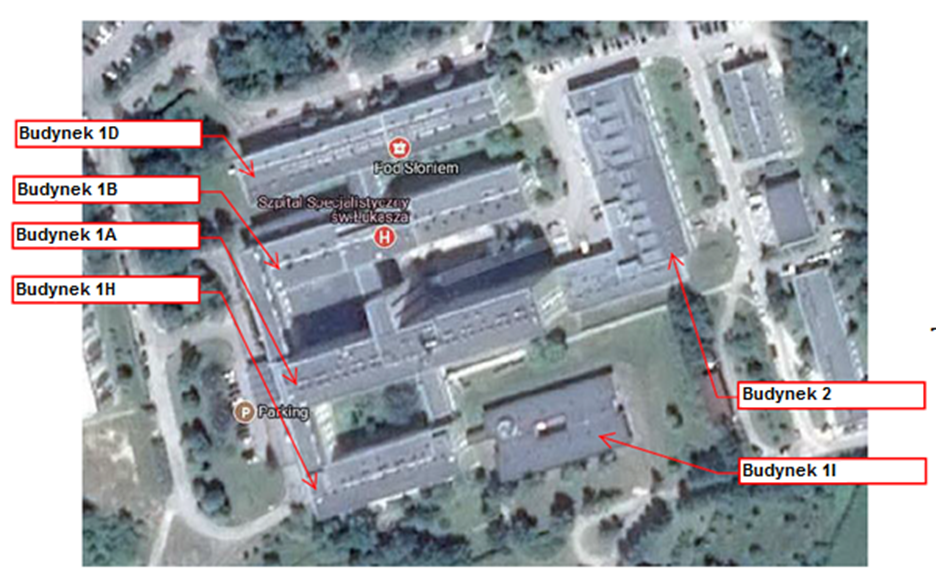 Luty 2018 r.NAZWA I KODY WEDŁUG WSPÓLNEGO SŁOWNIKA ZAMÓWIEŃ PUBLICZNYCH – CPV- 09.33.12.00-0 Słoneczne moduły fotoelektryczne- 09.33.20.00-5 Instalacje słoneczne- 31.12.20.00-7 Jednostki prądotwórcze- 42.51.11.10-5 Pompy grzewcze- 45.00.00.00-7 Prace budowlane- 45.11.10.00-8 Roboty w zakresie burzenia, roboty ziemne- 45.22.30.00-6 Roboty budowlane w zakresie konstrukcji energetycznych- 45.23.10.00-5 Roboty budowlane w zakresie budowy rurociągów, ciągów komunikacyjnych i linii- 45.26.12.15-4 Pokrywanie dachów panelami ogniw słonecznych- 45.31.10.00-0 Roboty w zakresie okablowania oraz instalacji elektrycznych- 45.31.12.00-2 Roboty w zakresie instalacji elektrycznych- 45.31.53.00-1 Instalacje zasilania elektrycznego- 45.31.60.00-5 Instalowanie systemów oświetleniowych i sygnalizacyjnych- 45.31.62.00-7 Instalowanie urządzeń sygnalizacyjnych- 45.31.73.00-5 Roboty elektryczne elektrycznych urządzeń rozdzielczych- 45.32.10.00-3 Izolacja cieplna- 45.33.10.00-6 Instalowanie urządzeń grzewczych, wentylacyjnych i klimatyzacyjnych- 45.33.11.00-7 Instalowanie centralnego ogrzewania- 45.33.20.00-3 Roboty instalacyjne wodne i kanalizacyjne- 45.42.11.00–5 Instalowanie drzwi i okien i podobnych elementów- 45.45.30.00-7 Roboty remontowe i renowacyjne- 71.31.34.30-8 Analiza wskaźników ekologicznych dla projektu budowlanego- 71.32.00.00-7 Usługi inżynieryjne w zakresie projektowania- 71.32.70.00-6 Usługi projektowania konstrukcji nośnychZakres i podstawa opracowaniaOpracowanie znajdujące się w programie funkcjonalno-użytkowym dotyczy modernizacji instalacji grzewczej i elektrycznej w budynkach Zespołu Opieki Zdrowotnej w Końskich poprzez połączenie istniejących źródeł z urządzeniami wykorzystującymi odnawialne źródła energii w postaci powietrznych pomp ciepła jak i instalacji fotowoltaicznych. Zakres opracowania poprawi również sprawność oraz funkcjonowanie istniejących instalacji. Zwiększenie udziału wykorzystania odnawialnych źródeł energii w ZOZ w Końskich poprawi znacznie warunki życia mieszkańców jak i przyczyni się w znacznym stopniu do obniżenia poziomu emisji gazów cieplarniach, emisji zanieczyszczeń oraz obniżenia całkowitych kosztów wytwarzania energii elektrycznej i cieplnej. W ramach modernizacji systemu ogrzewania budynków zostanie również dokonana modernizacja źródła służącego do przygotowywania ciepłej wody użytkowej.Wszelkie koncepcje techniczne, technologie i opracowania zostały opisane w dalszej części programu funkcjonalno-użytkowegoKoncepcja techniczna instalacji fotowoltaicznej PVPlanuje się wykonanie instalacji fotowoltaicznej składającej się z 1668 szt. modułów fotowoltaicznych monokrystalicznych o mocy jednostkowej 300Wp każdy. Łączna moc instalacji zamontowanej na budynku ZOZ w Końskich wyniesie 500,4 kWp.Roczny uzysk energii łącznej z całej instalacji fotowoltaicznej PV, szacowany jest na poziomie 525 627,9 kWh/rok. Moduły planuje się rozmieścić na dachach budynków 1A, 1B, 1D, 1H, 1I oraz 2. Instalacje zostaną wykonane na budynkach oraz jedna instalacja na terenie płaskim (gruncie), zlokalizowana na terenie należącym do ZOZ w Końskich.Budynek 1D – budynek przychodni specjalistycznej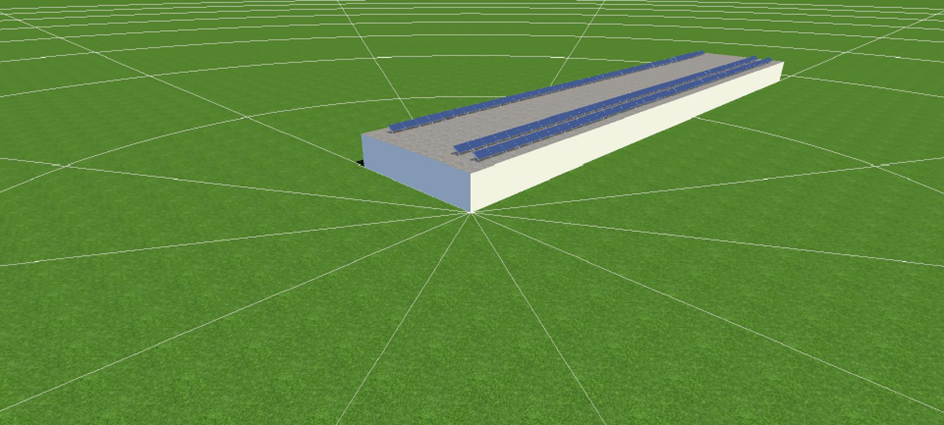 Ilość modułów: 132 sztukiMoc zainstalowana: 39,6 kWpRoczny uzysk energii: 41 597,51 kWh/rokModuły fotowoltaiczne zostaną zamontowane na dachu budynku. Budynek posiada dach płaski i właśnie na nim zostanie zamontowana instalacja fotowoltaiczna PV. Rozmieszczenie instalacji na dachu wskazuje rysunek powyżej wykonany w programie służącym do określania prawidłowej lokalizacji paneli fotowoltaicznych PV.Dobrano 2 falowniki 3-fazowe o mocy znamionowej AC 15000 [W] oraz AC 20000 [W]. Każdy z falowników musi posiadać parametry nie gorsze niż wymienione w tabeli poniżej. Dodatkowo wszelki pozostałe elementy które zostaną zamontowane w celu umożliwienia prawidłowego funkcjonowania instalacji fotowoltaicznej PV, muszą posiadać odpowiednie normy i certyfikaty o czym mowa w dalszej części opracowania. Ze względu na przepisy i prawo związane z zasadami ograniczania nieuczciwej konkurencji dopuszcza się zastosowanie urządzeń o parametrach nie gorszych niż zawartych w programie funkcjonalno-użytkowym.Budynek 1B – budynek bloku zabiegowego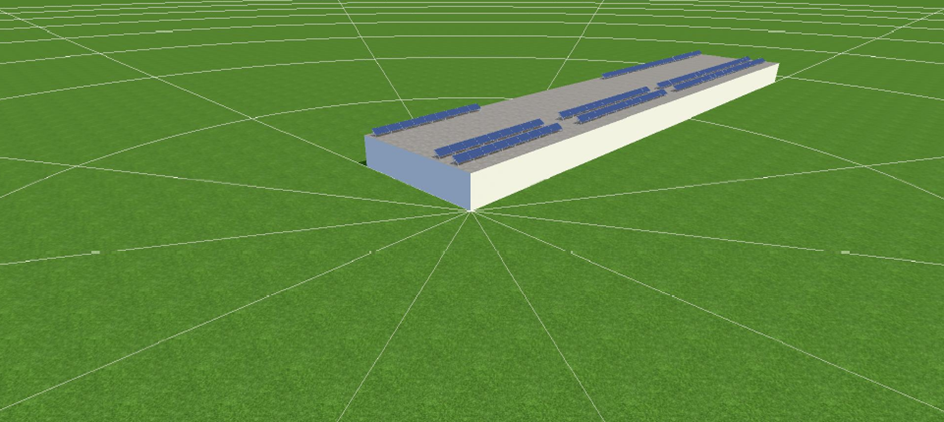 Ilość modułów: 114 sztukiMoc zainstalowana: 34,2 kWpRoczny uzysk energii: 35 926,38 kWh/rokModuły fotowoltaiczne zostaną zamontowane na dachu budynku. Budynek posiada dach płaski i właśnie na nim zostanie zamontowana instalacja fotowoltaiczna PV. Rozmieszczenie instalacji na dachu wskazuje rysunek powyżej wykonany w programie służącym do określania prawidłowej lokalizacji paneli fotowoltaicznych PV.Dobrano 2 falowniki 3-fazowe o mocy znamionowej AC 15000 [W] każdy. Falowniki muszą posiadać parametry nie gorsze niż wymienione w tabeli poniżej. Dodatkowo wszelki pozostałe elementy które zostaną zamontowane w celu umożliwienia prawidłowego funkcjonowania instalacji fotowoltaicznej PV, muszą posiadać odpowiednie normy i certyfikaty o czym mowa w dalszej części opracowania. Ze względu na przepisy i prawo związane z zasadami ograniczania nieuczciwej konkurencji dopuszcza się zastosowanie urządzeń o parametrach nie gorszych niż zawartych w programie funkcjonalno-użytkowym.Budynek 1A – budynek bloku łóżkowego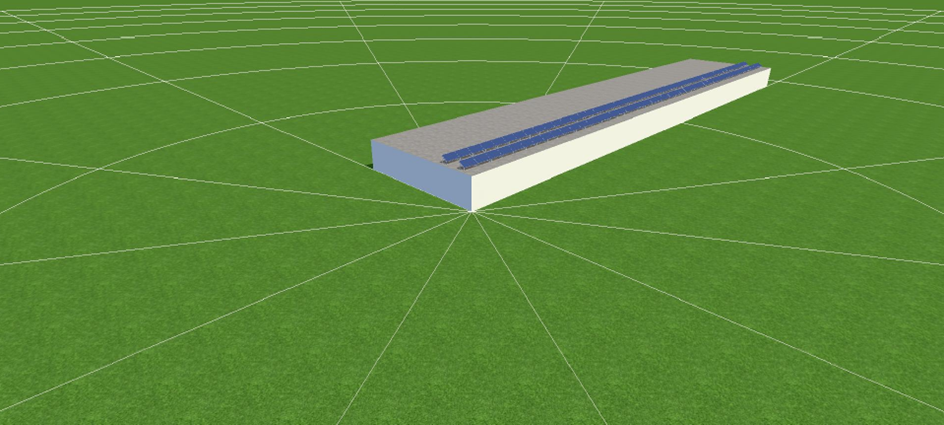 Ilość modułów: 92 sztukiMoc zainstalowana: 27,6 kWpRoczny uzysk energii: 29 006,18 kWh/rokModuły fotowoltaiczne zostaną zamontowane na dachu budynku. Budynek posiada dach płaski i właśnie na nim zostanie zamontowana instalacja fotowoltaiczna PV. Rozmieszczenie instalacji na dachu wskazuje rysunek powyżej wykonany w programie służącym do określania prawidłowej lokalizacji paneli fotowoltaicznych PV.Dobrano 1 falowniki 3-fazowe o mocy znamionowej AC 25000 [W] każdy. Falowniki muszą posiadać parametry nie gorsze niż wymienione w tabeli poniżej. Dodatkowo wszelki pozostałe elementy które zostaną zamontowane w celu umożliwienia prawidłowego funkcjonowania instalacji fotowoltaicznej PV, muszą posiadać odpowiednie normy i certyfikaty o czym mowa w dalszej części opracowania. Ze względu na przepisy i prawo związane z zasadami ograniczania nieuczciwej konkurencji dopuszcza się zastosowanie urządzeń o parametrach nie gorszych niż zawartych w programie funkcjonalno-użytkowym.Budynek 1H – budynek bloku dziecięcego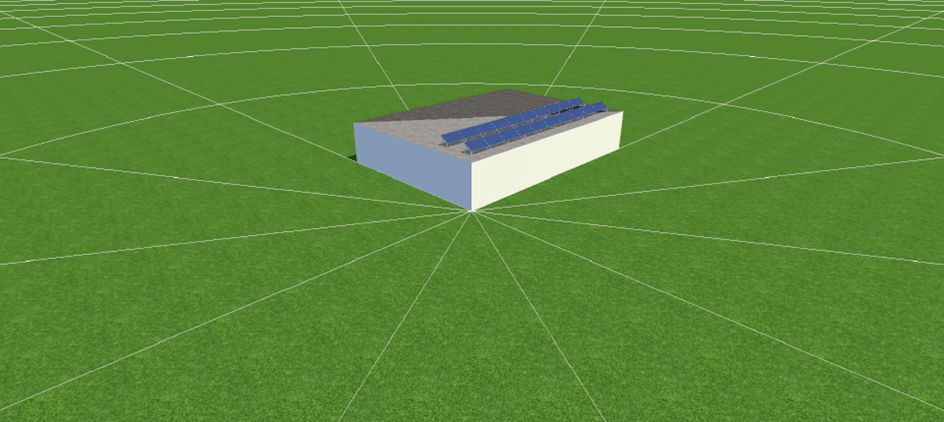 Ilość modułów: 20 sztukiMoc zainstalowana: 6,0 kWpRoczny uzysk energii: 6 255,45 kWh/rokModuły fotowoltaiczne zostaną zamontowane na dachu budynku. Budynek posiada dach płaski i właśnie na nim zostanie zamontowana instalacja fotowoltaiczna PV. Rozmieszczenie instalacji na dachu wskazuje rysunek powyżej wykonany w programie służącym do określania prawidłowej lokalizacji paneli fotowoltaicznych PV.Dobrano 1 falowniki 3-fazowe o mocy znamionowej AC 6000 [W] każdy. Falowniki muszą posiadać parametry nie gorsze niż wymienione w tabeli poniżej. Dodatkowo wszelki pozostałe elementy które zostaną zamontowane w celu umożliwienia prawidłowego funkcjonowania instalacji fotowoltaicznej PV, muszą posiadać odpowiednie normy i certyfikaty o czym mowa w dalszej części opracowania. Ze względu na przepisy i prawo związane z zasadami ograniczania nieuczciwej konkurencji dopuszcza się zastosowanie urządzeń o parametrach nie gorszych niż zawartych w programie funkcjonalno-użytkowym.Budynek 1I – budynek ZOL-u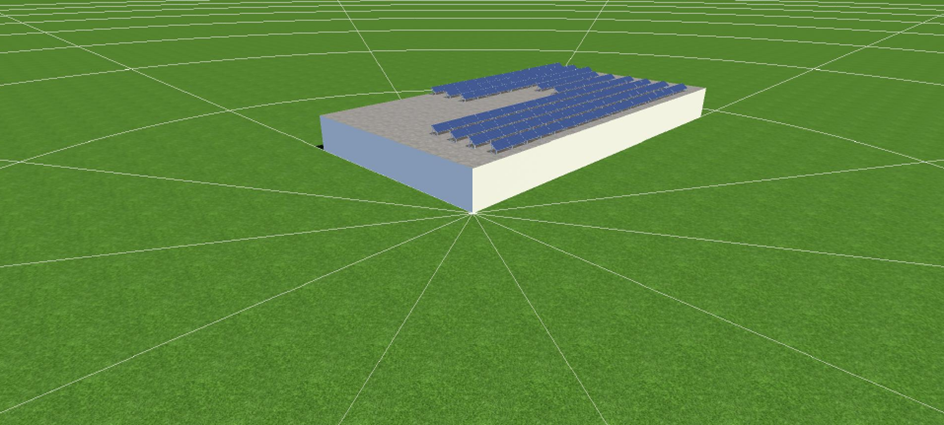 Ilość modułów: 132 sztukiMoc zainstalowana: 39,6 kWpRoczny uzysk energii: 41 597,51 kWh/rokModuły fotowoltaiczne zostaną zamontowane na dachu budynku. Budynek posiada dach płaski i właśnie na nim zostanie zamontowana instalacja fotowoltaiczna PV. Rozmieszczenie instalacji na dachu wskazuje rysunek powyżej wykonany w programie służącym do określania prawidłowej lokalizacji paneli fotowoltaicznych PV.Dobrano 2 falowniki 3-fazowe o mocy znamionowej AC 15000 [W] oraz AC 20000 [W]. Falowniki muszą posiadać parametry nie gorsze niż wymienione w tabeli poniżej. Dodatkowo wszelki pozostałe elementy które zostaną zamontowane w celu umożliwienia prawidłowego funkcjonowania instalacji fotowoltaicznej PV, muszą posiadać odpowiednie normy i certyfikaty o czym mowa w dalszej części opracowania. Ze względu na przepisy i prawo związane z zasadami ograniczania nieuczciwej konkurencji dopuszcza się zastosowanie urządzeń o parametrach nie gorszych niż zawartych w programie funkcjonalno-użytkowym.Budynek 2 – budynek kuchni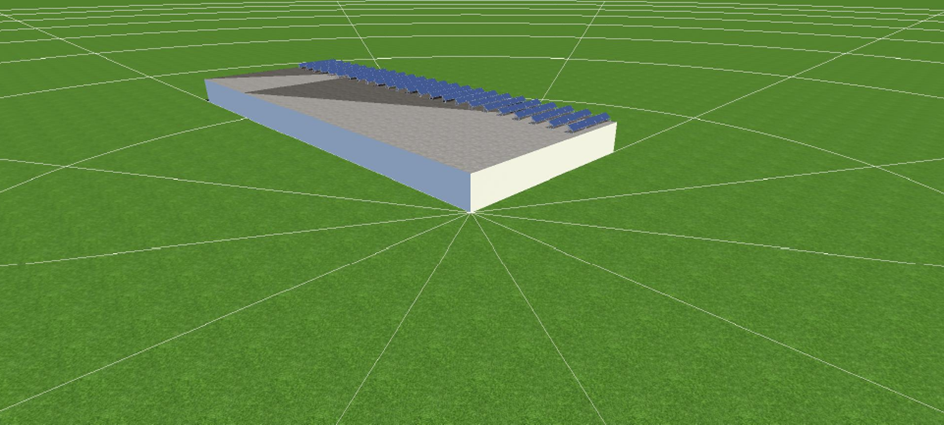 Ilość modułów: 120 sztukiMoc zainstalowana: 36,0 kWpRoczny uzysk energii: 37 774,87 kWh/rokModuły fotowoltaiczne zostaną zamontowane na dachu budynku. Budynek posiada dach płaski i właśnie na nim zostanie zamontowana instalacja fotowoltaiczna PV. Rozmieszczenie instalacji na dachu wskazuje rysunek powyżej wykonany w programie służącym do określania prawidłowej lokalizacji paneli fotowoltaicznych PV.Dobrano 2 falowniki 3-fazowe o mocy znamionowej AC 15000 [W] każdy. Falowniki muszą posiadać parametry nie gorsze niż wymienione w tabeli poniżej. Dodatkowo wszelki pozostałe elementy które zostaną zamontowane w celu umożliwienia prawidłowego funkcjonowania instalacji fotowoltaicznej PV, muszą posiadać odpowiednie normy i certyfikaty o czym mowa w dalszej części opracowania. Ze względu na przepisy i prawo związane z zasadami ograniczania nieuczciwej konkurencji dopuszcza się zastosowanie urządzeń o parametrach nie gorszych niż zawartych w programie funkcjonalno-użytkowym.Teren płaski: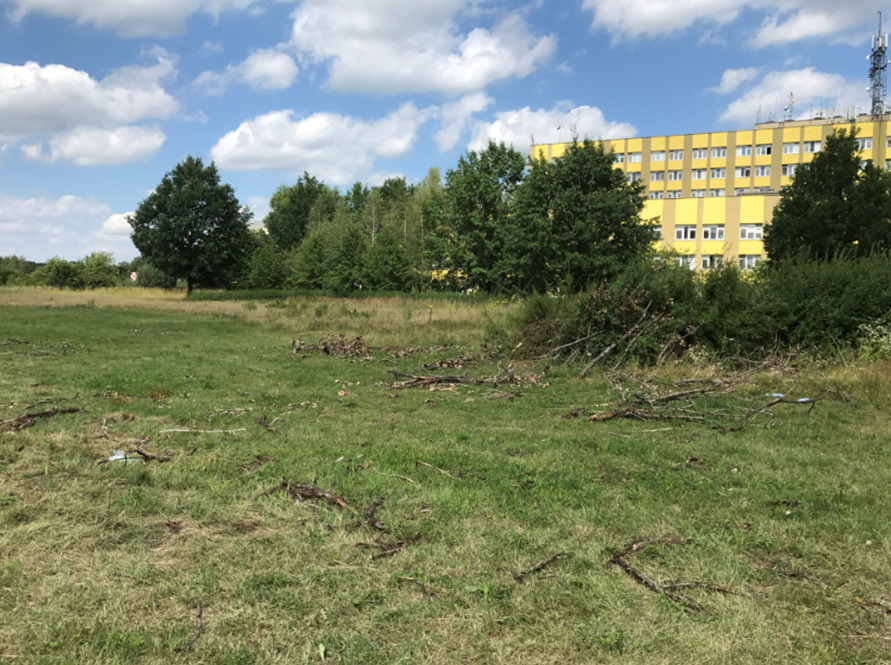 Ilość modułów: 1058 sztukiMoc zainstalowana: 317,4 kWpRoczny uzysk energii: 333 470,00 kWh/rokModuły fotowoltaiczne zostaną zamontowane na terenie płaskim należącym do ZOZ w Końskich. 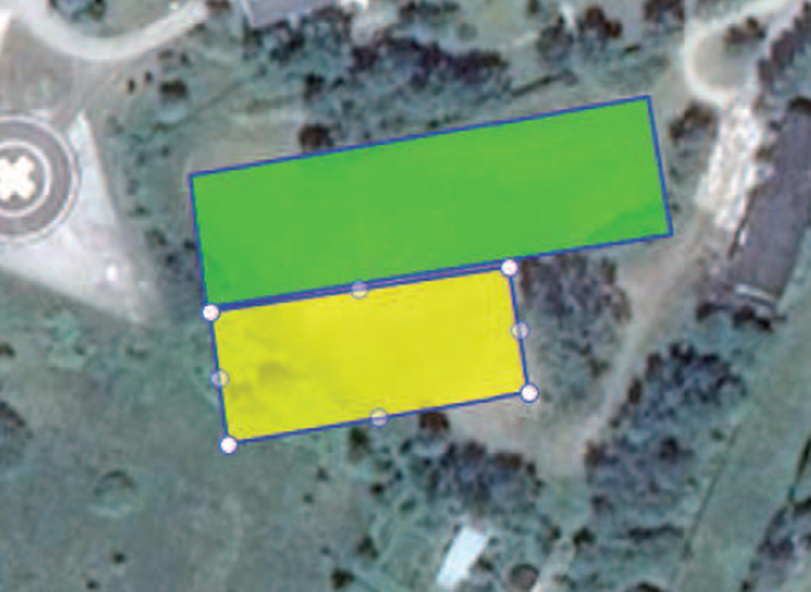 Dobrano 14 falowniki 3-fazowe o mocy znamionowej AC 20000 [W] każdy oraz 1 falownik 3-fazowy o mocy znamionowej AC 25000 [W]. Falowniki muszą posiadać parametry nie gorsze niż wymienione w tabeli poniżej. Dodatkowo wszelki pozostałe elementy które zostaną zamontowane w celu umożliwienia prawidłowego funkcjonowania instalacji fotowoltaicznej PV, muszą posiadać odpowiednie normy i certyfikaty o czym mowa w dalszej części opracowania. Ze względu na przepisy i prawo związane z zasadami ograniczania nieuczciwej konkurencji dopuszcza się zastosowanie rozwiązań równoważnych.System fotowoltaiczny winien zostać przyłączony do sieci elektroenergetycznej, a generowana energia elektryczna z systemu zużywana będzie w pierwszej kolejności na potrzeby wewnętrzne budynku. System winien umożliwiać oddawanie nadwyżek wyprodukowanej energii elektrycznej do sieci zewnętrznej.Moduły fotowoltaiczne PV powinny spełniać w stopniu minimalnym parametry przedstawione w tabeli poniżej:Inwertery muszą spełniać podstawową funkcję przekształcania, produkowanego przez moduł PV, prądu stałego na przemienny. Planowane jest zastosowanie inwerterów 3-fazowych. Bardzo ważną funkcją umożliwiającą współpracę planowanej instalacji z siecią elektroenergetyczną jest zdolność dostosowywania produkowanego sygnału do lokalnych warunków, zgodnie z obowiązującą normą oraz wytycznymi operatora sieci. Dodatkowe wyposażenie stanowić będą odpowiednie zabezpieczenia elektryczne, zlokalizowane w rozdzielni głównej.Konstrukcje montażowe muszą spełniać obowiązujące normy. Panele fotowoltaiczne PV zostaną zamontowane na konstrukcjach systemowych producenta modułów PV ułożonych na wstępnie przygotowanej podkonstrukcji nośnej.Poglądowy rysunek przykładowej konstrukcji stelażowej (trójkąta wsporczego).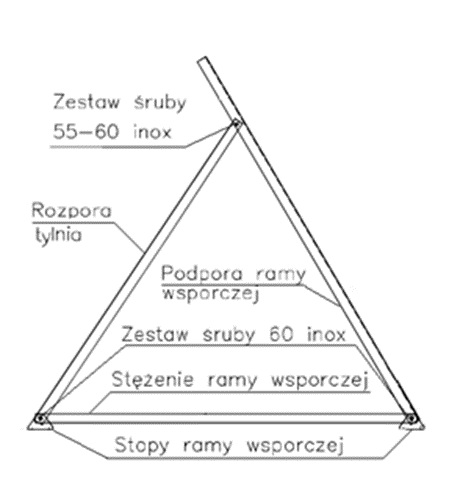 Pola modułów powinny zostać zamontowane będą w sposób uniemożliwiający zacienianie absorbera przez sąsiednie budynki, drzewa itp. Równie istotne jest, aby rząd modułów poprzednich nie zacieniał rzędu następnego. Przykładowy montaż modułu do konstrukcji stelażowej: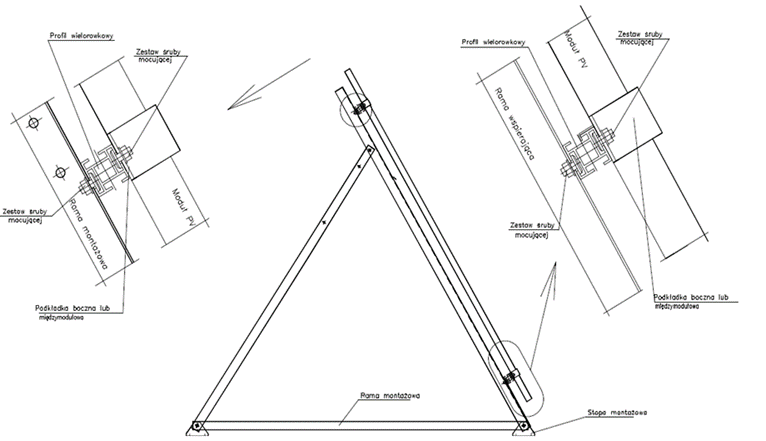 Koncepcja techniczna instalacji pomp ciepłaLokalizacja pomp ciepła na ZOZ Końskie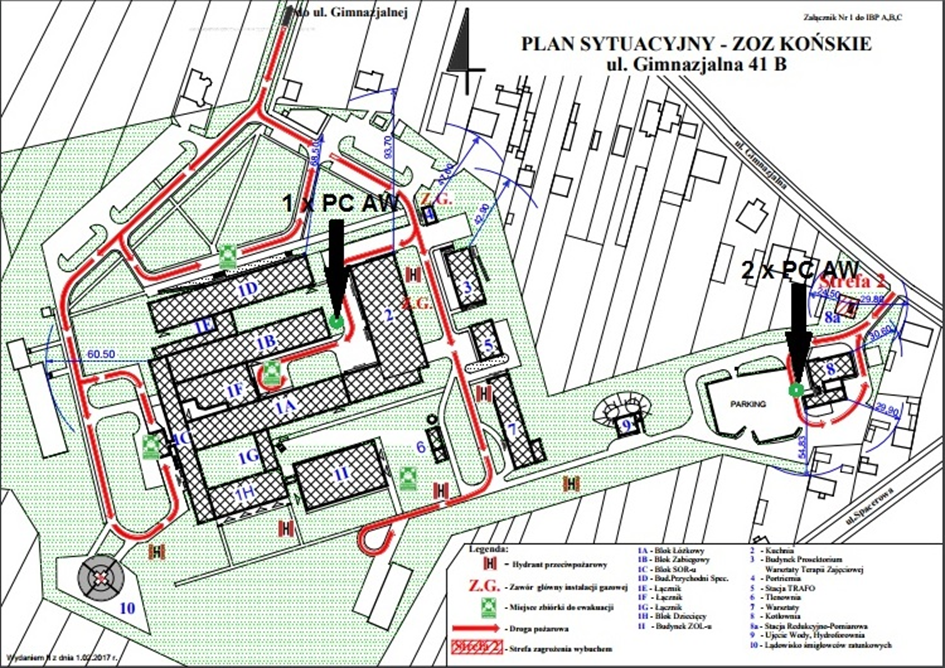 	  Lokalizacja maszynowni pomp ciepła na ZOZ Końskie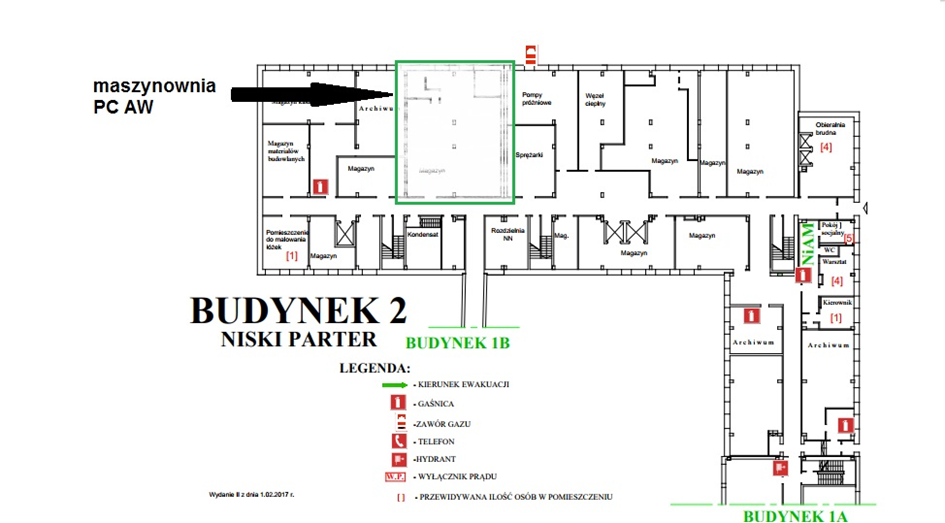                              System pomp ciepła ZOZ Końskie - opisW istniejącym obiekcie ZOZ w Końskich przewidziano zastosowanie dla potrzeb centralnego ogrzewania i przygotowania ciepłej wody użytkowej kaskadę trzech wysokotemperaturowych (80°C dla A-5/A40)* pomp ciepła A/W – powietrze/woda (jedna w wersji DWS – z możliwością równoczesnego grzania i chłodzenia). Pompy ciepła będą współpracowały z istniejącą kotłownią gazową, która stanowi główne źródło ciepła.*A-5/A40 zakres temperatury powietrza zewnętrznego przy której pompa ciepła uzyska temperaturę 80°C na wyjściu urządzenia.Ze względów ekonomicznych i technicznych zakłada się, że pompy ciepła będą pracowały z kotłownią gazową w systemie biwalentnym częściowo równoległym co przedstawia schemat poniżej. Wstępnie przyjęto temperaturę punktu biwalentnego (włączenie się kotłowni gazowej) na poziomie +4°C, a temperatura, przy której nastąpi wyłączenie kaskady trzech pomp ciepła to wstępnie przyjęta temperatura na poziomie -11°C. Dokładne określenie punktów biwalentnych wymaga wykonania obliczeń projektowych.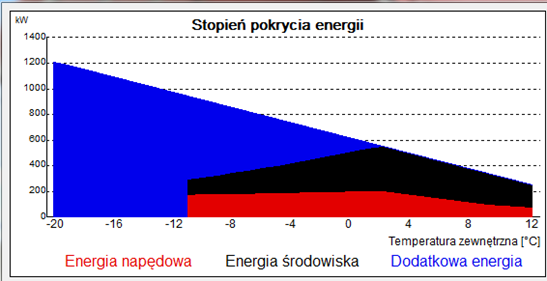 Ze względu na możliwość wykorzystania kaskady pomp ciepła A/W – powietrze woda jako źródła rezerwowego wymaga się by graniczna temperatura pracy pompy ciepła była na poziomie -20 oC, a maksymalna temperatura na zasilaniu powinna wynosić 60 oC, przy temperaturze powietrza zewnętrznego -20 oC, co przedstawia schemat poniżej.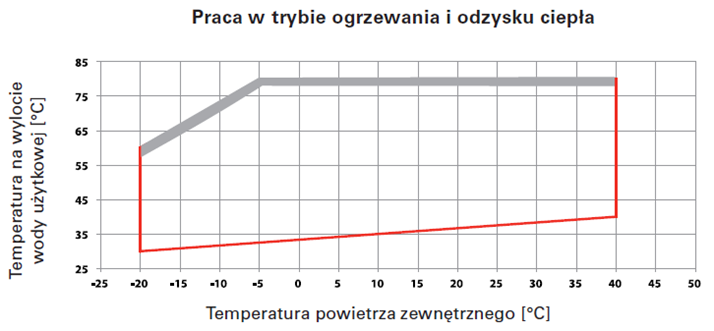 Do współpracy z istniejącą kotłownią gazową przewidziano zastosowanie kaskady 3 pomp ciepła A/W powietrze/woda (jedna w wersji DWS) wyposażone w elektroniczne zawory rozprężne, sprężarki tłokowe półchromatyczne w ilości 2 sztuk w każdej pompie ciepła. Pompy muszą być wyposażone w wentylatory EC z silnikami bez szczotkowymi z elektroniczną komunikacją, które posiadają silniki wyposażone w magnesy stałe, dzięki czemu zostanie zagwarantowany wysoki poziom sprawności w każdych warunkach pracy i pozwolą na 15% oszczędności mocy pobieranej przez każdy wentylator. Pompy ciepła muszą być wyposażone w automatykę umożliwiającą diagnostykę obiegu termodynamicznego (między innymi, kontrolę parametrów temperatury i ciśnień obiegu termodynamicznego po stronie niskiego i wysokiego ciśnienia, czas pracy sprężarki, ilość załączeń). Automatyka musi umożliwiać sterowanie pompami ciepła w kaskadzie, pracę w funkcji c.o, c.w.u, funkcje chłodzenia. Automatyka musi posiadać interfejs RS 485 i protokół MODBUS, zdalny terminal użytkownika oraz sterowanie dodatkowym źródłem ciepła. Automatyka musi posiadać funkcję nadzoru poprzez sieć LAN. Dodatkowe wymagane funkcje automatyki to:- automatyczny system kontroli procesu odparowania/skraplania- kontroler napięcia zasilającego minimalnego i maksymalnego- parownik z przechładzaczem – dodatkowy wymiennik freonowy, który zapobiega tworzeniu się lodu i umożliwia swobodny odpływ kondensatu podczas rozmrażania- elektroniczny Soft Start – system odciążenia prądu rozruchowego w czasie startu sprężarek,- wbudowaną buforową pompę obiegową z funkcją pulsacji,- zabudowany system przeciwzamarzaniowy dla wbudowanej pompy obiegowej oraz elementów instalacji hydraulicznej wykonanej w pompie ciepła,- czujnik przepływu po stronie wody grzewczej,- jedna jednostka wyposażona w system DWS – wraz z wymaganym osprzętem.Łączna moc kaskady 3 pomp ciepła A/W w punkcie pracy A7/W35 (dla normy EN 14511):Moc grzewcza kaskady - 753,6 kW dla A7/W35Moc elektryczna kaskady – 195,3 kW dla A7/W35Współczynnik COP kaskady – 3,9 dla A7/W35Maksymalna temperatura na wyjściu 80oC (od -5° C temperatury zewnętrznej).Szacowany na podstawie przekazanych danych oraz obliczeń programem WP-OPT współczynnik efektywności średniorocznej SCOP wyniesie około 3,3 co wskazuje grafika poniżej: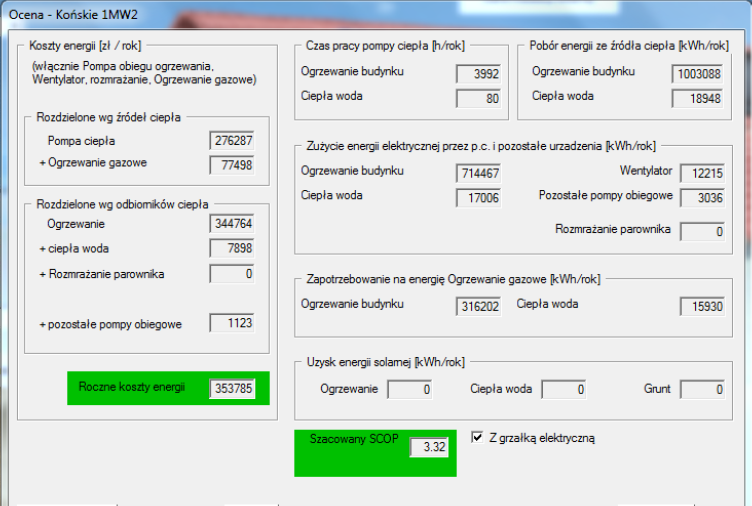 Pompy ciepła A/W będą zasilane z własnej stacji transformatorowej oraz współpracowały z instalacją modułów fotowoltaicznych zainstalowanych na terenie ZOZ Końskie. Pompy ciepła A/W zlokalizowane zostaną na zewnątrz budynków i poprzez ściany zewnętrzne będą podłączone do zasobników buforowych oraz zasobników c.w.u. usytuowanych wewnątrz budynku istniejącej kotłowni oraz budynku szpitala:2 szt. pomp ciepła – na zewnątrz obok budynku istniejącej kotłowni (budynek nr 8 wg planu sytuacyjnego).1 szt. pompa ciepła w wersji DWS – na zewnątrz obok budynku szpitala.Pompy ciepła usytuowane przy budynku kotłowni będą podłączone równolegle do istniejącej instalacji c.o. i c.w.u. poprzez dwa zasobniki buforowe o pojemności łącznej 5000 litrów wg wstępnego schematu nr 1.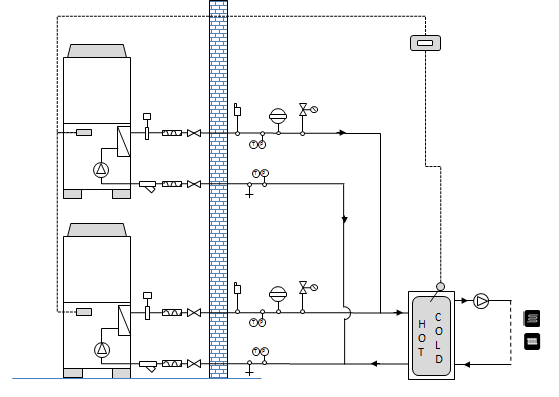 Schemat nr 1.Pompa ciepła w wersji DWS usytuowana obok budynku szpitala będzie podłączona równolegle do istniejącej instalacji c.o. i c.w.u. poprzez zasobnik buforowy (w pełni izolowany łącznie z dennicą oraz przystosowany do gromadzenia wody lodowej) o pojemności 2500 litrów wg wstępnego schematu nr 2.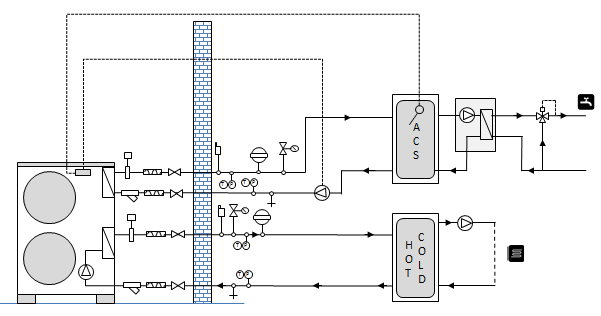 Schemat nr 2.Wstępnie na podstawie programu WP-OPT zakłada się, że dla potrzeb pomp ciepła zapotrzebowanie na energię elektryczną w skali roku wyniesie:- sprężarki i pompy obiegowe współpracujące z pompami ciepła - 814,706 MWh.Wstępnie na podstawie programu WP-OPT zakłada się redukcję CO2 dla pompy ciepła (bez PV) przeliczona dla wskaźników emisji CO2 w kg/kWh: prąd elektryczny – 0,5; gaz 0,2; olej 0,28 grafika nr3.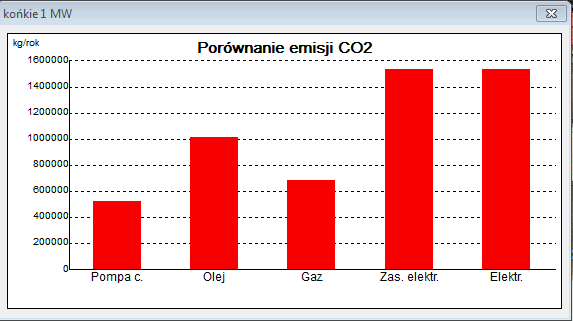 WskaźnikiWskaźniki osiągnięte w wyniku realizacji projektu. Projektuje się dwa przedsięwzięcia: a) Zastosowanie powietrznych pomp ciepła dla potrzeb c.w.u. oraz c.o. b) Zamontowanie zestawów ogniw fotowoltaicznych Podsumowanie efektywności energetycznej i redukcji CO2 z montażu pomp ciepłaZgodnie z załącznikiem VII dyrektywy Parlamentu Europejskiego i Rady 2009/28/WE ilość energii odnawialnej dostarczonej przez technologie pomp ciepła ERES oblicza się za pomocą wzoru:ERES =(3,6/1000)*Qusable *( 1 – 1/SPF ) [GJ]w którym:Qusable = HHP * PratedQusable = 1 753 509,00 [kWh/rok] (szacunkowe całkowite ciepło pochodzące z pomp ciepła została przyjęte na podstawie obliczeń z programu WP-OPT jako suma energii: ze źródeł ciepła na ogrzewanie budynku, ciepła woda oraz energii elektrycznej ogrzewania budynku, ciepłej wody.SPF (SCOP) = 3,32 (szacunkowy przecięty współczynnik wydajności sezonowej (przyjęte na podstawie obliczeń z programu WP-OPT Tabela 2.)Ilość energii odnawialnej dostarczonej z projektowanych pomp ciepła wyniesie:ERES = 1 753 509,00 * (1-1/3,32) = 1 225,34 [MWh]ERES = 4 411,24 [GJ/rok]Redukcja emisji, CO2 wyniesie:4 411,24 [GJ/rok] * 55,0964 [kg/GJ] = 243043,45 [kg/rok] =243,04 [ton/rok]Oszczędność kosztów, czas zwrotu4 411,24 [GJ/rok] * 41,97 [zł/GJ] = 185 134,23 [zł/rok]41,97 [zł/GJ]- Średnia cena zakupu 1 GJ brutto z gazu ziemnego w roku 2016 Podsumowanie efektywności energetycznej i redukcji, CO2 z montażu ogniw PVŁączna projektowana moc ogniw PV wynosi:500,4 [kWp]Ilość energii pozyskanej z projektowanej instalacji ogniw PV525 627,9 [kWh/rok]4Redukcja emisji, CO2 wyniesie:525,62 [MWh/rok] * 0,810 [MgCO2MWh] = 425,75 [tonCO2/rok]Oszczędność kosztów, czas zwrotu525,62 [MWh/rok] * 362,64 [zł/MWh] = 190 610,33 [zł/rok]362,64 [zł/MWh]- Średnia cena zakupu przez ZOZ Końskie, 1 [MWh] energii elektrycznej w roku 2016.  Podstawa opracowania- umowa z Inwestorem- uzgodnienia wariantu z Inwestorem- Rozporządzenie Ministra Infrastruktury z dnia 2 września 2004 r. w sprawieszczegółowego zakresu i formy dokumentacji projektowej, specyfikacjitechnicznych wykonania i odbioru robót budowlanych oraz programufunkcjonalno-użytkowego (Dz. U. z 2013 r., poz. 1129).- Rozporządzenie Ministra Infrastruktury z dnia 18 maja 2004 r. (Dz. U. Nr 130poz.1389) w sprawie określenia metod i podstaw sporządzania kosztorysuinwestorskiego, obliczenia planowanych kosztów prac projektowych napodstawie informacji zawartych w programie funkcjonalno- użytkowym Rozporządzeniu Ministra Infrastruktury w sprawie warunków technicznych, jakim    powinny odpowiadać budynki i ich usytuowanie z dnia 12 kwietnia 2002 r. (Dz. U. z 2002 r. nr 75, poz. 690 z późniejszymi zmianami).- Audyt EFEKTYWNOŚCI EKOLOGICZNEJ Budynków ZOZ w Końskich- Wizja lokalna- Inne przepisy szczególne i zasady wiedzy technicznej związane z procesembudowlanym oraz procesem projektowania instalacji grzewczych, pompciepła, instalacji fotowoltaicznych oraz optymalizacji zużycia i poboru energii elektrycznej i cieplnej.Część opisowaOpis ogólny przedmiotu zamówieniaOpracowanie zawiera informacje niezbędne dla opracowania założeń, wykonania projektów technicznych i przeprowadzenia realizacji przedsięwzięcia.Niniejsze opracowanie nie zastępuje projektu budowlano-wykonawczego, lecz stanowi jego wytyczne dla określenia standardów wykonania i jakości prac.Poszczególne roboty zostały opisane w dalszej część programu funkcjonalno-użytkowego. Wartości dotyczące wielkości i ilość prac w niektórych aspektach mogą niekiedy odbiegać od stanu faktycznego i należy je ostatecznie zweryfikować przed złożeniem oferty oraz na etapie wykonywania projektów – konieczna inwentaryzacja i weryfikacja. Głównym celem Projektu jest zwiększony udział energii produkowanej z OZE w ogólnej produkcji energii w województwie świętokrzyskim. Projekt wpływa na zwiększenie wykorzystania energii odnawialnej -wykorzystanie potencjałów odnawialnych źródeł energii występujących na terenie woj. świętokrzyskiego poprzez obniżenie poziomu emisji gazów cieplarnianych do atmosfery, obniżenie poziomu emisji zanieczyszczeń do środowiska, obniżenie całkowitych kosztówwytwarzania energii elektrycznej oraz cieplnej. Projekt zakłada zwiększenie świadomości ekologicznej mieszkańców Miasta i Gminy Końskie.Przedmiotem zamówienia jest wykonanie prac projektowych oraz realizacja robótbudowlanych na budynkach ZOZ:• wymiana węzła cieplnego oraz montaż powietrznych pomp ciepła wrazz układem sterowania i optymalizacji zużycia energii na pompach;• modernizacja instalacji c.o. polegająca na umożliwieniu wykonania podłączenia pomp ciepła i instalacji fotowoltaicznych;• dostawa i montaż baterii fotowoltaicznych, z lokalizacją dachu i na gruncie;• montaż urządzeń do monitorowania i zarządzania energią na układzie PV i źródłaciepła;• zarządzanie i serwisowanie wykonanych i zmodernizowanych instalacji przez 5 lat od momentu odbioru końcowego.Należy zastosować urządzenia o parametrach techniczno-funkcjonalnych opisanychw części programu.Zakres zamówieniaWystąpienie w imieniu Zamawiającego do miejscowego Dystrybutora Energetycznego w sprawie wydania warunków przyłączenia układu instalacji fotowoltaicznej do sieci energetycznej.Sporządzenie projektów budowlanych w zakresie niezbędnym do uzyskania prawomocnej decyzji administracyjnej (zgłoszenie lub pozwolenie na budowę) z uzyskaniem wynikających z przepisów uzgodnień, opinii, pozwoleń – przy zadość uczynieniu wymaganiami zawartymi w ustawie z 7 lipca 1994r. prawo budowlane (Dz. U. z 2006r. Nr 156, poz. 1118 z późn. zm.) oraz rozporządzeniem Ministra Infrastruktury z 3.07.2003 r. w sprawie szczegółowego zakresu i formy projektu budowlanego (Dz. U. Nr 120, poz. 1133 z późn. zm.) oraz innych uzgodnień niezbędnych dla uzyskania pozwolenia na użytkowanie.Sporządzenie projektów wykonawczych oraz specyfikacji technicznych wykonaniai odbioru robót według wymagań zawartych w Rozporządzeniu MinistraInfrastruktury z 2 września 2004 r. w sprawie szczegółowego zakresu i formydokumentacji projektowej, specyfikacji technicznych wykonania i odbioru robótbudowlanych oraz programu funkcjonalno-użytkowego (Dz. U. 2004 nr 130 poz.1389 z późn. zm).Na zakres prac źródeł energii elektrycznej opracować projekt wykonawczy i budowlany (w części dot instalacji na gruncie)urządzeń instalacji fotowoltaicznej wraz z układem pomiarowo-rozliczeniowym i uzgodnić z odpowiednią jednostką energetyczną . Zamawiającemu,  należy przedłożyć do wglądu, przed podpisaniem umowy o świadczenie usługi kompleksowej lub umowy o świadczenie usług dystrybucji energii.Na zakres prac źródła ciepła opracować projekt budowlany i wykonawczy urządzeń pomp ciepła wraz z projektem, który należy przedłożyć do akceptacji Zamawiającemu.Na zakres prac źródła ciepła węzeł cieplny opracować projekt wykonawczytechnologii, który należy przedłożyć do wglądu Zamawiającemu .Opracować projekt urządzeń do monitorowania i zarządzania energią na układziePV i źródła ciepła, i uzyskać akceptacje Zamawiającego.Dokumentację projektową należy opracować w wersji papierowej - 5 egz. orazw wersji elektronicznej na nośniku CD, w szczególności zawierającej:a) wykonanie koncepcji modernizowanych i projektowanych instalacji, który należyprzedłożyć do akceptacji Zamawiającemu,b) szczegółowy opis techniczny przyjętych rozwiązań wraz z uzasadnieniemi niezbędnymi obliczeniami technicznymi oraz opis przyjętej technologii robót,c) załączniki formalno-prawne,d) rysunki budowlane (rzuty, przekroje, szczegóły) w odpowiedniej skali,e) dokumentację należy opracować zgodnie z aktualnymi przepisami PrawaBudowlanego i obowiązującymi warunkami technicznymi jakim powinnyodpowiadać budynki i budowle oraz zgodnie z audytem ekologicznym,f) należy uzyskać wszystkie wymagane prawem zgody i uzgodnienia,a w szczególności: uprawnionego rzeczoznawcy ds. higieniczno-sanitarnych,uprawnionego rzeczoznawcy ds. BHP, uprawnionego rzeczoznawcy ds.ochrony przeciwpożarowej, związane z ochroną środowiskag) nie ma wymogu opracowywania karty informacyjnej oraz raportu oddziaływania na środowisko:Projekt nie należy do przedsięwzięć objętych § 2 i § 3 Rozporządzeniem Rady Ministrów z dnia 9 listopada 2010 r. w sprawie przedsięwzięć mogących znacząco oddziaływać na środowisko (Dz.U.2016.0.71), tzn. nie jest przedsięwzięciem mogącym zawsze znacząco oddziaływać na środowisko, ani nie jest przedsięwzięciem mogącym potencjalnie znacząco oddziaływać na środowisko. Świadczy o tym zakres projektu, na który składa się:Montaż odnawialnych źródeł energii w ZOZ w Końskich:- montaż paneli fotowoltaicznych:Planuje się wykonanie instalacji PV składającej się z 1668 szt. modułów monokrystalicznych o mocy jednostkowej 300 kWp każdy.Roczny uzysk energii łącznie z całej instalacji PV jest szacowany na poziomie 525627,9 kWh/rok. Moduły planuje się rozmieścić na dachach budynków 1A, 1B, 1D, 1H, 1I oraz 2. Dodatkowo, instalacja zostanie wykonana również na terenie płaskim.- montaż powietrznych pomp ciepła do c.o. i c.w.u.W istniejącym obiekcie ZOZ Końskie przewidziano zastosowanie dla potrzeb c.w.u. oraz c.o. kaskady trzech wysokotemperaturowych (80 oC dla A-5/A40)* pomp ciepła A/W - powietrze/woda (jedna w wersji DWS możliwość równoczesnego grzania i chłodzenia). Pompy ciepła będą współpracowały z istniejącą kotłownią gazową która stanowi główne źródło ciepła.- Promocja projektu (zakup 1 tablicy informacyjnej oraz 1 tablicy pamiątkowej)- Nadzór inwestorskiZadania przewidziane w projekcie obejmują przeprowadzenie prac budowlanych w budynkach oraz na terenie (instalacja na gruncie będzie zajmować ok. 0,2 ha) ZOZ Końskie, a także nadzór inwestorski oraz działania promocyjne, zatem zakres rzeczowy przedsięwzięcia pozwala na jego wyłączenie spośród przedsięwzięć wymagających uzyskania decyzji o środowiskowych uwarunkowaniach.- należy uwzględnić wszystkie roboty przygotowawcze potrzebne do realizacjizadania,- teren budowy powinien być zabezpieczony w sposób zapewniającybezpieczeństwo pracowników i osób trzecich, realizacja zadania odbywać siębędzie na czynnym obiekcie.h) Wykonanie robót budowlanych na podstawie sporządzonych projektówi specyfikacji technicznych wykonania i odbioru robót, w tym:- wykonanie modernizacji instalacji c.o. wraz z modernizacją węzła cieplnegow zakresie wynikającym z audytu i programu funkcjonalno-użytkowego, któraumożliwi pełną regulacją temperaturową obiegów grzewczych,- wykonanie w wymiennikowni instalacji pomp ciepła i jednostek powietrznych, na podstawie założeń programu funkcjonalnoużytkowego,- wykonanie robót budowlanych w pomieszczeniach przeznaczonych nawymiennikownie, związanych z modernizacją produkcji ciepła,- wykonanie instalacji fotowoltaicznej, która może zostać zwiększona za zgodą Zamawiającego wraz z układem pomiarowo-rozliczeniowym i zdalnym monitorowaniem, zgodnie programem funkcjonalno-użytkowym,- instalację przyłączanego obiektu od miejsca rozgraniczenia własnościurządzeń elektroenergetycznych Wykonawca winien wykonać we własnymzakresie, zgodnie z uzgodnionym z energetyką projektem i zgodniez obowiązującymi przepisami i normami. Przeprowadzenie wymaganych prób i badań, przed uzyskaniem odbiorów robót i przygotowaniem dokumentów związanych z oddaniem do użytkowania wybudowanych układów i obiektówMontaż instalacji i urządzeń elektrycznycha) podłączenie instalacji fotowoltaicznej do sieci elektroenergetycznej, zgodniez warunkami uzyskanymi od miejscowego operatora sieci dystrybucyjnejw sposób gwarantujący, iż cała energia wyprodukowana z PV będzieskonsumowana na potrzeby ZOZ w Końskich (dopuszcza się rozwiązaniewłączenia symetrycznego na dwa istniejące przyłącza energetyczne),b) podłączenie instalacji zasilania pomp ciepła do istniejącej infrastrukturyelektrycznej Szpitala,c) modernizacja istniejącej stacji zasilania w energię elektryczną, jeżeli będziewymagana, zgodnie z warunkami, do mocy gwarantującej prawidłowa obsługępomp ciepła,d) montaż urządzenia usprawniających układ zasilania pomp ciepła celem poprawy wykorzystania energii elektrycznej przy pracy pomp i poprawie wykorzystania mocyelektrycznej,e) modernizacja istniejących baterii kondensatorów lub ich wymiana na nowe,która jest związana z włączeniem do sieci wewnętrznej nowych urządzeńo obciążeniu indukcyjnym.Wymagane próby, badania i obowiązkiprzed uzyskaniem odbiorów robót i przygotowaniem dokumentów związanych z oddaniem do użytkowania zmodernizowanych obiektów i instalacji w trakcie prób należy zweryfikować na drodze pomiarów osiągniętą sprawność elektryczną systemu fotowoltaicznego w odniesieniu do sprawności deklarowanej przez producenta elementów układu instalacji fotowoltaicznej oraz pracy pomp ciepła. Dostarczenie instrukcji obsługi systemu grzewczego węzła cieplnego w zmodernizowanym zakresie OZE oraz dokumentacji powykonawczej. Przeprowadzenie szkolenia personelu Zamawiającego w zakresie eksploatacji i konserwacji wyposażenia objętego przedmiotem zamówienia. Zapewnienie nadzoru autorskiego w zakresie objętym przedmiotem zamówienia podczas realizacji całego przedsięwzięcia. Uzyskanie w imieniu Zamawiającego pozwolenia na użytkowanie obiektu, jeżeli takie będzie wymagane. Wykonanie dokumentacji wytwarzania energii w odnawialnym źródle energii w zakresie, o której mowa w Rozporządzeniu Ministra Gospodarki z dnia 14 sierpnia 2008 r. w sprawie szczegółowego zakresu obowiązku zakupu energii elektrycznej i ciepła wytworzonych w odnawialnych źródłach energii oraz obowiązku potwierdzania danych dotyczących ilości energii elektrycznej wytworzonej w odnawialnym źródle energii (Dz. U. Nr 156, poz. 969). Wystąpienie w imieniu Zamawiającego o przyznanie koncesji na wytwarzanie energii elektrycznej w kogeneracji i odnawialnym źródle energii, w tym przygotowanie wniosku o koncesję oraz niezbędnej dokumentacji, jako załączników do wniosku, zgodnie z ustawą i rozporządzeniami, w tym zakresie o ile są wymagane.Charakterystyka parametrów określających wielkość obiektów oraz zakres robót budowlanychModernizacja instalacji centralnego ogrzewania- Przystosowanie obliczeniowych parametrów technicznych instalacji c.o. w zakresie wymaganym do dalszej współpracy z systemem pomp ciepła jako źródła ciepła dla tej instalacji,- Montaż zaworów termostatycznych, z ogranicznikiem i blokowaniem nastaw- Wprowadzenie systemu urządzeń do monitorowania i zarządzania energią na układzie PV i źródła ciepła w celu oceny efektów energetycznych uzyskiwanych z zainstalowanych i modernizowanych systemów oraz określania wielkości redukcji wykorzystania paliw konwencjonalnych wymagane jest zainstalowanie systemów do opomiarowania i monitoringu mediów energetycznych i wody.Charakterystyka obiektów ZOZSzpital w obecnie chwili zasilany jest w niezbędne media tj.: centralne ogrzewanie, centralną ciepłą wodę użytkową i parę technologiczną z kotłowni gazowo – olejowej zlokalizowanej na terenie Szpitala, w odległości ok. 400mb od budynków wolnostojących Zespołu Opieki Zdrowotnej. W 1998 r. kotłownia była zmodernizowana i wyposażona została w nowoczesne energooszczędne dwa kotły typu Parmomat-Simplex o łącznej mocy 2,5 MW dla potrzeb centralnego ogrzewania oraz dwa kotły parowe typu TURBOOMAT RN-HD o łącznej wydajności 6 t/h (ok. 4 MW) do produkcji pary technologicznej. W 2012 roku miała miejsca kolejna modernizacja, zostały zamontowane: powietrzne pompy ciepła (woda-powietrze) o mocy 200 kW przeznaczone do ogrzewania ciepłej wody użytkowej w okresie lata i okresie przejściowym, dodatkowo zamontowano ekonomizerem na jednym z kotłów parowych, wymienione zostały wymienniki pojemnościowe o poj. 2x2 m3 na potrzeby przygotowania CWU oraz zostały wymienione węzły cieplne C.O. , C.T. wraz wymianą rurociągów c.w.u. i cyrkulacji o długości 400mb prowadzących na odcinku kotłownia – budynki Szpitala.Charakterystyka sieci i urządzeń energetycznychPoszczególne roboty zostały opisane w dalszej część programu funkcjonalno-użytkowego. Wartości dotyczące wielkości i ilość prac w niektórych aspektach mogą niekiedy odbiegać od stanu faktycznego i należy je zweryfikować przed złożeniem oferty oraz na etapie wykonywania projektów – konieczna inwentaryzacja i weryfikacja. Do dyspozycji Wykonawców będą udostępnione do wglądu posiadane przez Zamawiającego dokumentacje techniczne istniejących instalacji. Zaznacza się jednak, że każdy z Wykonawców ubiegających się o zamówienie powinien we własnym zakresie dokonać wizji lokalnej i zweryfikować udostępnione w programie funkcjonalno-użytkowym informacje, rysunki techniczne i projekty budowlane ze stanem rzeczywistym. Każdy zainteresowany otrzyma możliwość swobodnego dokonania wizji lokalnej oraz obmiarów poszczególnych niezbędnych pomieszczeń i instalacji, w terminie uzgodnionym z Zamawiającym. Opracowanie projektowe winno obejmować cały zakres realizowanego zadania, wg uzgodnień szczegółowych z Zamawiającym. Projekty zostaną uzupełnione przez Wykonawcę o niezbędne inwentaryzacje architektoniczne uwzględniające lokalizację instalacji na terenie wskazanym przez Zamawiającego.Dokumentacja projektowa winna być kompletna z punktu widzenia celu, któremu ma służyć oraz spełniać obowiązujące przepisy Prawa Budowlanego, przepisy techniczno-budowlane, przepisy powiązane i normy. Wymaga się od Wykonawcy, przy odbiorze końcowym robót, potwierdzenia uzyskania wymaganych Umową o dofinansowanie efektów ekologicznych i energetycznych, przy zachowaniu wskazanych parametrów techniczno-funkcjonalnych opisanych w PFU lub rozwiązań projektowych Wykonawcy zaakceptowanych przez Zamawiającego. Przewiduje się zlokalizowanie zmodernizowanego węzła cieplnego w pomieszczeniu obecnego węzła. W pomieszczeniu tym projektuje się źródło ciepła w postaci urządzeń wykorzystujących odnawialne źródła energii (m.in. pompy ciepła, ogniwa fotowoltaicznej współpracujących z węzłem cieplnymOgólne właściwości funkcjonalno-użytkoweW przypadku braku możliwości rozmieszczenia wszystkich zaplanowanych urządzeń węzła w pomieszczeniu węzła należy wykorzystać inne pomieszczenie uzgodnione z Zamawiającym. Głównym źródłem ciepła na potrzeby c.o., c.t. i c.w.u. będzie zmodernizowany węzeł cieplny. Pompy ciepła należy zaprojektować tak, aby ich praca osiągała zakładane sprawności, przy zachowaniu poboru energii elektrycznej nie większej niż zaplanowano w audycie efektywności energetycznej. Pracujący układ musi zagwarantować Zamawiającemu osiągnięcie wymaganego efektu energetycznego i ekologicznego.Zamawiający przewiduje weryfikację (w tym nawet zwiększenie) powierzchni/mocy paneli fotowoltaicznych instalacji fotowoltaicznej ze względu na zbilansowanie zapotrzebowania energii dla systemów grzewczych, których energia elektryczna wykorzystana zostanie przede wszystkim na potrzeby Instytutu. Projekt nie zakłada odsprzedaży nadwyżek energii do sieci energetycznej, zatem jego praca musi być skorelowana z potrzebami ZOZ. Jednocześnie odsprzedaż nadwyżek do sieci nie jest przewidziana w okresie trwałości projektu, tj. 5 lat po zakończeniu inwestycji. Po tym okresie instalacja powinna umożliwiać tryb pracy ON-GRID. Montaż instalacji PV przewidziany jest na dachach budynków oraz gruncie, zgodnie z opisem w PFU. Należy dokonać stosownej ekspertyzy dachu, która dostarczy informacji o technicznej możliwości realizacji takiego rozwiązania. Pomieszczenie przewidziane na zabudowę nowych źródeł ciepła należy dostosować w zakresie niezbędnym dla zabudowy nowych urządzeń, w tym: kafelkowanie ścian i podłóg, tynkowanie i inne prace remontowe wymagające dopasowania pomieszczeń do standardów zgodnie z wytycznymi producentów urządzeń montowanych. Do posadowienia pomp ciepła i elementów węzła na posadzce pomieszczenia węzła należy przewidzieć stosowne fundamenty, gwarantujące izolacje akustyczną. Ogólne właściwości funkcjonalno-użytkowe przedmiotu zamówienia powinny odpowiadać wymaganiom obowiązujących regulacji prawnych w tym zakresie. Obiekt jest użytkowany publicznie zatem planowanie realizacji inwestycji należy dokonać tak, aby nie zakłócić funkcjonowania poszczególnych oddziałów ZOZ. Opracowanie obejmuje koncepcję instalacji zatwierdzoną przez Zamawiającego do realizacji. Rozwiązania techniczne powinny zapewniać utrzymanie następujących parametrów:temperatura ciepłej wody użytkowej w punktach czerpalnych: 45°C i nie wyższa niż 60°C, instalacja wodociągowa ciepłej wody użytkowej powinna umożliwiać przeprowadzanie ciągłej lub okresowej dezynfekcji metodą chemiczną lub fizyczną (w tym okresowe stosowanie metody dezynfekcji cieplnej), bez obniżania trwałości instalacji i zastosowanych w niej wyrobów. Do przeprowadzenia dezynfekcji cieplnej niezbędne jest zapewnienie uzyskania w punktach czerpalnych temperatury wody nie niższej niż 70°C i nie wyższej niż 80°C. Do dezynfekcji chemicznej należy przewidzieć generator dwutlenku chloru typu EuroClean OXCL lub równoważny.Parametry czynnika grzewczego do istniejących instalacji wewnętrznych centralnego ogrzewania, powinny zapewnić osiągnięcie temperatur w pomieszczeniach, zgodnie z obowiązującymi przepisami.Szczegółowe właściwości funkcjonalno-użytkoweOpracowanie obejmuje koncepcję wykonania modernizacji instalacji źródła ciepła jako jednego współpracującego układu technologicznego. Układ pracy instalacji fotowoltaicznej musi gwarantować Zamawiającemu maksymalizacje wykorzystania energii elektrycznej wytworzonej w źródle OZE. Rozwiązania techniczne powinny zapewniać utrzymanie nie gorszych, lecz lepszych parametrów technologicznych niż panujące obecnie w instalacji ciepłej wody użytkowej, centralnego ogrzewania, ciepła technologicznego oraz energii elektrycznej.Aktualne potrzeby cieplne (bilans mocy i energii cieplnej) i elektryczne obiektu przedstawia opracowany audyt efektywności energetycznej.Źródło ciepła wymaganiaMając na uwadze przepisy ustawy Prawo zamówień publicznych Zamawiający ustala minimalne / maksymalne parametry najważniejszych urządzeń i systemów, które traktowane będą jako wymagania jakościowe zapewniające bezawaryjną eksploatację, uzyskanie wysokiej sprawności i minimalny poziom szkodliwego oddziaływania na środowisko naturalne.Opis rozwiązań technicznych i wymogiDopuszcza się rozwiązania alternatywne, ale nie gorsze nisz opracowanie techniczne zawarte w PFU. Głównym źródłem ciepła na potrzeby c.o., c.t i c.w.u. będzie zmodernizowany węzeł cieplny. Węzeł współpracował będzie z kaskadą pomp ciepła.Uwaga! Wykonawca ma obowiązek na etapie kontroli rozwiązań projektowych,przedstawić kartę katalogową pompy ciepła (DTR) w celu akceptacji.Technologia źródła ciepła powinna być oparta na rozwiązaniach technicznych pozwalających na osiągnięcie wysokiej sprawności urządzeń oraz możliwie niskich kosztach eksploatacji użytkowanego obiektu. Źródło energii elektrycznej odnawialnej i urządzenia elektryczne:Mając na uwadze przepisy ustawy Prawo zamówień publicznych Zamawiający ustala minimalne / maksymalne parametry najważniejszych urządzeń i systemów, które traktowane będą jako wymagania jakościowe zapewniające bezawaryjną eksploatację, uzyskanie wysokiej sprawności.Monitoring zużycia mediówRealizując kompleksową modernizację systemu energetycznego budynku A należy zarządzać i monitorować jego pracą w celu maksymalizacji efektów ekonomicznych i ekologicznych przedsięwzięcia, umożliwić zdalną kontrolę i nadzór. Dobrze zaprojektowany system zapewnia: energooszczędność przy jednoczesnym zachowaniu komfortu użytkowników obiektu, łatwość eksploatacji i nadzoru obiektu, bezpieczeństwo, łatwość rozbudowy bazującą na otwartych standardach komunikacji. W ramach realizacji niniejszego zadania należy wykonać montaż zdalnego monitoringu zużycia energii cieplnej i elektrycznej, pozwalającego zarówno na lokalny jak i zdalny nadzór nad efektywnością pracy instalacji.UWAGA! Zastosowane układy automatyki i sterowania, wykonane dla urządzeńwspółpracujących w węźle cieplnym i rozdzielni elektrycznej muszą posiadać wspólnyprogram zarządzania wytwarzaniem i rozbioru ciepła na potrzeby c.w.u., c.o., c.t. orazenergii elektrycznej. Zaproponowane rozwiązanie musi spełniać kompatybilność zistniejącym odczytem danych elektrycznych z rozdzielni, który jest dostępny w dzialetechnicznym ZOZ.Pozostałe wymagania Zamawiającego w stosunku do przedmiotu zamówienia, ponadto, celem zmniejszenia zużycia energii cieplnej i elektrycznej oraz zwiększenia żywotności instalacji należy uwzględnić poniższe wytyczne:- należy zapewnić możliwość dostosowania temperatury czynnika grzewczego c.o.,c.w.u.. w zależności od panującej temperatury zewnętrznej,- przewody powinny być wykonane z materiałów zapewniających odpowiednią trwałość instalacji i izolacyjność,- zrównoważenie hydrauliczne instalacji poprzez stosowanie w niezbędnym zakresie zaworów regulacyjnych na pionach lub rozdzielaczach.Instalacje fotowoltaiczną należy zamontować na dachach wskazanych rysunkiem budynków, na konstrukcji wsporczej stalowej, zgodnie z wymaganiami technicznymi dachu. Konstrukcje stalową należy zaprojektować i wykonać zgodnie z obowiązującymi przepisami Prawa Budowlanego. Panele fotowoltaiczne powinny być zamontowane na ramach montażowych stalowych lub aluminiowych (zaakceptowanych przez producenta paneli PV); ramy montażowe należy zamocować do konstrukcji wsporczej. W przypadku montażu paneli fotowoltaicznych na gruncie należy wykonać projekt indywidualnie. W przypadku montażu paneli fotowoltaicznych na gruncie, należy wykonać odpowiednie badania geotechniczne. Projekt konstrukcji wsporczej paneli PV powinien zawierać wszelkie rysunki, rzuty oraz obliczenia w celu ustawienia baterii fotowoltaicznych pod optymalnym kątem. Opracowanie to powinno opierać się na wcześniej wykonanych inwentaryzacjach i PFU. Szczególną uwagę należy zwrócić na rozwiązanie sposobu kotwienia konstrukcji do dachu budynku. Dopuszcza się rozwiązanie montażowe bez konieczności użycia konstrukcji wsporczej pod warunkiem zagwarantowania, iż jest ono zgodnie z obowiązującymi przepisami Prawa Budowlanego i nie narusza nośności dachów.Założenia do projektowania i wykonywania robótPrzed przystąpieniem do projektowania, należy dokonać wizji lokalnej w celu uszczegółowienia niezbędnych prac budowlanych w zależności od zaplanowanych urządzeń. Wykonawca ponadto zobowiązany jest do zapoznania się z posiadanym audytem efektywności energetycznej i posiadaną dokumentacją architektoniczno-instalacyjną modernizowanego budynku i przyległych instalacji i budynkówWymagania wykonawcze dotyczące projektu instalacji pozyskiwania energii z instalacji OZE• nie zezwala się na zainstalowanie paneli w miejscu, w którym będą występować w ciągu dnia jakiekolwiek zacienienia (powodowane np. przez anteny, kominy itp.);• należy dostosować system ochrony odgromowej i przepięciowej do nowych warunków;• instalację wykonać w sposób estetyczny oraz zgodny z obowiązującymi normami dotyczącymi instalacji elektrycznych;• połączenie układu instalacji fotowoltaicznej powinno być wykonane w sposób gwarantujący bezawaryjną pracę;• instalację urządzeń przeprowadzić zgodnie z instrukcjami producenta. Wymagania oraz wytyczne dotyczące dokumentacji projektowej pomp ciepła:• Układ należy zaprojektować jako dwusystemowy z priorytetem pompy ciepła. Po spadku temperatury poniżej zadanej (punkt biwalentny) pompa ciepłą jest wyłączana, a całość ogrzewania przejmuje istniejący węzeł cieplny.• Obliczeniowa temperatura zasilania instalacji: max. 55oC;• W układzie pompy ciepła powinien być zaprojektowany zbiornik buforowy wody grzewczej• Należy określić czy i do jakiej wartości należy podnieść wielkość mocy umownej zamówionej u Sprzedawcy energii elektrycznej, w związku z zastosowaniem pomp ciepła;• Projekt powinien przewidywać wpięcie w istniejący węzeł cieplny;• Rozwiązania projektowe powinny umożliwić w miarę możliwości wykonanie inwestycji bez przestoju instalacji c.w.u. oraz c.o. oraz obejmować niezbędny zakres prac związanych z adaptacją pomieszczeń i niezbędnej części istniejącej instalacji;• W przypadku wymaganej przerwy w pracy węzła cieplnego lub jego części, należy określić szacowany czas prac montażowych wykonywanych podczas przestoju.Opracowanie ponadto musi zawierać wytyczne dotyczące doprowadzenia zasilania elektrycznego urządzeń oraz ich zabezpieczenie. Wykonawca powinien w projekcie zawrzeć wszelkie rysunki, schematy i rzuty umożliwiające poprawne wykonanie instalacji. Dokumentacja musi zostać wyposażona we wszelkie uzupełniające opracowania niezbędne do wykonania instalacji oraz oświadczenia projektantów określone prawem. Wykonawca zobowiązany jest do opracowania dokumentacji projektowej, uzyskania w imieniu Zamawiającego wszystkich niezbędnych pozwoleń, zgłoszeń, uzgodnień i dokumentów technicznych potrzebnych do wykonania przedmiotu zamówienia, w tym m.in. uzgodnienia projektu wykonawczego instalacji PV z miejscowym zakładem energetycznym, uzgodnienia projektu wykonawczego modernizacji węzła z miejscowym dostawcą ciepła oraz pozostałe wynikające z przepisów prawa budowlanego i energetycznego.Projektowana instalacje muszą współpracować ze sobą w sposób gwarantujący prawidłowe zliczanie ilości zaoszczędzonej energii cieplnej i elektrycznej oraz pracującą w pełnej automatyce. Należy zaprojektować i wykonać układy pomiarowe wszystkich wychodzących obiegów grzewczych i c.w.u. oraz pobór energii elektrycznej na potrzeby pracy pomp ciepła i pozostałych urządzeń.Przed złożeniem wniosku Wykonawcy o decyzję administracyjną zgodnie z Prawem Budowlanym niezbędne będzie przedłożenie Zamawiającemu rozwiązań projektowych zawartych w projekcie budowlanym. Zamawiający może wnieść do przedłożonych rozwiązań swoje uwagi, które Wykonawca winien uwzględnić.Zakres zobowiązań Wykonawcy w ramach realizacji przedmiotu zamówienia- uzyskanie i aktualizacja map geodezyjnych do celów projektowych,- uzyskanie zezwoleń i opinii wynikających z przepisów budowlanych i prawa energetycznego oraz warunków technicznych dla tego typu obiektu,- opracowanie projektów wykonawczych stanowiących podstawę do wykonania robót,- opracowanie specyfikacji technicznych wykonania i odbioru robót.Zamawiający wymaga również przedłożenia rysunków wykonawczych i szczegółowych specyfikacji technicznych wykonania i odbioru robót budowlanych przed ich skierowaniem do realizacji, w celu wniesienia ewentualnych uwag odnośnie ich zgodności z ustaleniami Programu Funkcjonalno-Użytkowego i umowy. Jakiekolwiek czynności Zamawiającego, w tym zgłoszenie uwag lub brak takich uwag nie mogą być traktowane przez Wykonawcę jako zatwierdzenie przedłożonych rozwiązań projektowych.- harmonogramu realizacji inwestycji – w uzgodnieniu z Zamawiającym oraz zgodnie z wnisokiem- harmonogramu płatności – w uzgodnieniu z Zamawiającym,- plan organizacji budowy i technologii robót,- informacji projektanta o wymaganiach bezpieczeństwa i ochrony zdrowia,- opracowanie dokumentacji powykonawczej (łącznie z protokołami, świadectwami dopuszczenia, świadectwem charakterystyki energetycznej, atestami, informacją o udzielonej gwarancji).Dokumentacja projektowa powinna być opracowana w stanie kompletnym z punktu widzenia celu, któremu ma służyć. W związku z tym, iż Zamawiający otrzymał dofinansowanie na przedmiotowa inwestycja ze środków zewnętrznych wymaga się od Wykonawcy, aby dokumentacja techniczna zawierała wszystkie niezbędne dane techniczne, rzeczowe wynikające z wymagań funduszy określonych na podstawie formularzy wniosków.Wymagania jakościowe dotyczące materiałówZamawiający wymaga, aby przy wykonywaniu robót budowlanych stosować wyroby, które zostały dopuszczone do obrotu oraz powszechnego lub jednostkowego stosowania w budownictwie. Wszystkie niezbędne elementy powinny być wykonane w standardzie i zgodnie z obowiązującymi normami.Przy wykonywaniu robót budowlanych należy, zgodnie z ustawą z dnia 7 lipca 1994r.Prawo budowlane (DZ. U. Nr 106/00 poz.1126, Nr 109/00 poz.1157, Nr 120/00 poz. 1268, Nr 5/01 poz.42, Nr 100/01 poz.1085, Nr 110/01 poz.1190, Nr 115/01 poz.1229, Nr 129/01 poz.1439, Nr 154/01 poz.1800, Nr. 74/02 poz. 676, Nr 80/03 poz. 718), stosować wyroby budowlane, które zostały dopuszczone do obrotu i powszechnego stosowania w budownictwie i są właściwie oznaczone zgodnie z ustawą o wyrobach budowlanych z dnia 16 kwietnia 2004r. (DZ.U. Nr 92 z 2004r. poz. 881 z 30.04.2004) znakiem CE z deklaracją zgodności, certyfikaty bezpieczeństwa B, zgodność z Polską Normą, aprobatę techniczną. Zamawiający wymaga, aby elementy konstrukcyjne miały zapewnioną trwałość nie mniejszą niż 20 lat, instalacje w zakresie orurowania i okablowania powinny zapewnić użytkowanie w okresie nie krótszym niż 10 lat.Wymagania minimalne okresu gwarancjiw zakresie robót budowlanych 60 miesięcy, na zamontowany osprzęt również minimum 60 miesięcy. Materiały nie odpowiadające wymaganiom jakościowym zostaną przez Wykonawcę usunięte z terenu budowy. Każdy rodzaj robót, w którym znajdą się zakwestionowane przez Inspektora Nadzoru materiały, Wykonawca wykonuje na własne ryzyko. Wykonawca zapewni właściwe składowanie i zabezpieczenie materiałów na terenie budowy. Dopuszcza się inne rozwiązania techniczne, o takim samym lub wyższym standardzie. Wprowadzenie zmian należy uzgodnić z Zamawiającym.Przedmiot wykonania robót budowlanychPrace należy wykonać zgodnie z opisem. Prace będą wykonywane na istniejącym węźle cieplnym i przyłączu energetycznym, i muszą być przeprowadzone tak, aby nie zakłócić pracy w budynkach i innych obiektach powiązanych. Nie dopuszcza się wyłączeni pracujących urządzeń grzewczych, w czasie modernizacji węzła, bez uzgodnienia tego w harmonogramie z Zamawiającym.Zakres prac wykończeniowychKażda z wymienionych robót wymaga precyzji z racji uszczegółowienia wskazanego projektem wykonawczym oraz z zaleceń materiałów, jakie będą stosowane w trakcie realizacji projektu. W pomieszczeniach węzła należy zastosować materiały i wykończenia w standardach co najmniej obecnie obowiązujących oraz zgodnie z wytycznymi producentów urządzeń montowanych.W pomieszczeniach wymiany instalacji centralnego ogrzewania wszelkie wykucia zatynkować, wygładzić i pomalować. Uszkodzoną podłogę naprawić i doprowadzić do stanu technicznego nie gorszego niż przed modernizacją. Ogólne warunki wykonania i odbioru robót budowlanych. Zamawiający będzie wymagał dobrej, jakości wykonania prac projektowych i robót, użycia materiałów spełniających wymagania trwałości większej niż przeciętna oraz organizacji robót nie zakłócającej w poważny sposób komunikacji.Zamawiający zastrzega sobie prawo prowadzenie kontroli procesu realizacji swojego zamówienia i podda kontroli: rozwiązania projektowe w projekcie budowlanym oraz w projektach wykonawczych, zarówno przed wystąpieniem Wykonawcy o wydanie pozwolenia na budowę, jak i przed wydaniem projektów do produkcji budowlanej, materiały i gotowe wyroby budowlane, co do ich zgodności z zawartymi w projekcie i specyfikacjach technicznych parametrami i warunkami odbioru, elementy wytworzone na budowie, roboty budowlane dotyczące poszczególnych elementów obiektów. Żadna z wyżej wymienionych czynności Zamawiającego nie oznacza zatwierdzenia ani odbioru projektu budowlanego ani projektów wykonawczychTyp realizacji inwestycjiInwestycja realizowana jest w trybie:                                                                                           „zaprojektuj i wybuduj” – odbiór projektu budowlanego i projektów wykonawczych nastąpi w ramach odbioru końcowego z przejęciem robót, przed którym Wykonawca musi wykazać osiągnięcie efektu ekologicznego i energetycznego, wymaganego w Umowie o dofinansowanie. Wykonawca poda na etapie kontroli rozwiązań projektowych nazwy producentów zasadniczych materiałów, surowców i urządzeń oraz załączy dokumenty typu DTR.Wyroby budowlane i urządzenia przeznaczone do budowy muszą być zgodne z wymaganiami odnośnych przepisów obowiązujących w Polsce. Wykonawca będzie zobowiązany posiadać dokumenty potwierdzające, jakość, parametry i dopuszczenia do obrotu tych towarów i urządzeń. Wywóz gruzu i odpadów budowlanych (bezpiecznych – innych się nie przewiduje). Wykonawca będzie dokonywał na wysypisko komunalne lub inne uzgodnione składowisko. Stosowanie transportu drogowego musi być ograniczone do pojazdów nieprzekraczających nacisków na jedną oś zgodnie z obowiązującymi przepisami. Teren przeznaczony pod budowę ma zapewniony dojazd. Wykonawca będzie zobowiązany zapisami w umowie o roboty do odpowiedzialności od następstw swojej działalności w zakresie: zabezpieczenia interesów osób trzecich, ochrony środowiska, warunków bezpieczeństwa ruchu drogowego związanego z budową, zabezpieczenia placu budowy przed dostępem osób trzecich, zabezpieczenia chodników i jezdni sąsiadujących z terenem robót.Zamawiający przewiduje ustanowienie swojego pełnomocnika do reprezentowania go w kontaktach z Wykonawcą w trakcie realizacji i rozliczania zamówienia oraz powołania zespołu inspektorów nadzoru w zakresie przewidzianym w ustawie Prawo budowlane.Wykonawca ze swojej strony będzie zobowiązany ustanowić swojego przedstawiciela do kontaktów z Zamawiającym oraz Kierownika Budowy posiadającego wymagane przez Prawo Budowlane uprawnienia do kierowania robotami budowlanymi. Wszystkie te osoby zostaną wyszczególnione w umowie o roboty budowlane wraz z projektowaniem lub w załączniku do tej umowy. Wykonawca będzie zobowiązany, aby w projektowaniu wziął udział kluczowy personel projektancki, jaki zostanie przedstawiony w ofercie.Odbiory prac budowlanychZamawiający przewiduje następujące rodzaje odbiorów robót:- Potwierdzenie wykonania robót zanikających i ulegających zakryciu,- Potwierdzenie wykonania części robót stanowiących wyodrębnione elementy, wykazane w zatwierdzonym Harmonogramie Rzeczowo-Finansowym,- Odbiór końcowy z przejęciem robót,- Odbiór po okresie gwarancji – ostatecznyWynagrodzenie WykonawcyZamawiający ustanawia wynagrodzenie dla Wykonawcy, które przewiduje się podzielić na przejściowe płatności w zależności od zaawansowania wykonania poszczególnych elementów rozliczeniowych oraz zgodnie z obowiązującym harmonogramem robót zaakceptowanym przez instytucje finansującą inwestycje. Płatności będą realizowane po dokonaniu oceny stanu tego zaawansowania.Przewiduje się następujące elementy rozliczeniowe:                                                                   Wymienione elementy rozliczeniowe winny znaleźć odzwierciedlenie w opracowanym przez Wykonawcę harmonogramie wykonania robót, zgodnie z obowiązującym harmonogramem robót zaakceptowanym przez instytucje finansującą inwestycje. Ostatecznie elementy rozliczeniowe zostaną ustalone w umowie.Zamawiający będzie w swoich płatnościach uwzględniał roboty stałe. Roboty tymczasowe są kosztem Wykonawcy, tak jak koszty związane z utrzymaniem placu budowy. Do robót tymczasowych zalicza się roboty wszelkiego rodzaju potrzebne na placu budowy do realizacji robót stałych, czyli robót, które mają być zrealizowane przez Wykonawcę według umowy. Do robót tymczasowych zaliczają się takie roboty jak: drogi tymczasowe, szalunki, rusztowania, odwodnienia robocze, itp. Maksymalna wysokość, jaką będą mogły osiągnąć narastająco od początku wszystkie płatności przejściowe zostanie określona w umowie, chyba, że zostanie ustanowiony sposób płatności z zatrzymywaniem kwot z poszczególnych faktur do rozliczenia końcowego. Ostateczna zapłata nastąpi po odbiorze końcowym, jednakże z zatrzymaniem określonej w umowie kwoty gwarancyjnej, chyba, że zostanie ona zastąpiona inną formą zabezpieczenia gwarancyjnego.Przygotowanie terenu budowyWykonawca zorganizuje i wykona potrzebny dla inwestycji plac budowy. Wykonawca wykona wraz z wymaganymi opiniami i uzgodnieniami projekt ruchu na czas budowy i przedstawi go do zatwierdzenia Zamawiającemu. Należy uwzględnić właściwe rozwiązanie organizacji ruchu pojazdów bodowy i możliwości istniejących dróg w zakresie dopuszczalnych obciążeń na osie i promieni skrętów. W razie konieczności projekt będzie przewidywał modernizacje istniejących dróg i czasowe przystosowanie ich do potrzeb pojazdów budowy.Organizacja budowy musi zapewnić bezpieczne i ciągłe funkcjonowanie źródeł ciepła i energii elektrycznej i wszystkich oddziałów, i działów Szpitala.W trakcie realizacji robot Wykonawca jest zobowiązany znać i stosować się do przepisów zawartych we wszystkich regulacjach prawnych w zakresie ochrony środowiska, bezpieczeństwa i higieny pracy oraz ochrony pożarowej.Przed przystąpieniem do robót Wykonawca opracuje Plan Bezpieczeństwa i OchronyPrzekazanie placu budowyZamawiający przekaże Wykonawcy plac budowy, ale uznaje się, że uzgodnienia prawne i administracyjne, lokalizacja, współrzędne i rzędne punktów głównych i tras będą z racji projektowania znane i w posiadaniu Wykonawcy. Wykonawca będzie ponosił odpowiedzialność za ochronę znaków geodezyjnych istniejących na terenie wykonywanych przez niego robót.Obowiązki realizacji robótProjektant jest zobowiązany zapewnić i pełnić nadzór autorski w ramach swojej pracy związanej z wykonaniem projektu. Wykonawca jest zobowiązany wykonać roboty zgodnie z dokumentacją projektową, specyfikacją techniczną i poleceniami Inspektora Nadzoru. Jest odpowiedzialny, za jakość robót. Czas prac budowlano-instalacyjnych (dni i godziny) należy uzgodnić z Zamawiającym.Zabezpieczenie terenu budowyZorganizowanie i utrzymanie placu budowy należy do Wykonawcy, który zapewni utrzymanie ruchu publicznego, zabezpieczy dojścia do budynków w czasie trwania robót. Przed przystąpieniem do robót Wykonawca przygotuje projekt zmiany organizacji ruchu i uzgodni go z zarządcą dróg. Zgodnie z tym projektem w czasie robót przygotuje objazdy, zainstaluje i będzie obsługiwał tymczasowe urządzenia i oznakowania włącznie z wymaganym oświetleniem.Wykonawca w miejscu zaakceptowanym przez inspektora nadzoru umieści tablicę informacyjną o budowie, a w miejscach wymagających ostrzeżeń, umieści tablice ostrzegawcze o odpowiedniej treści. W miejscach wymagających zabezpieczeń takich środków jak obarierowania, wygrodzenia taśmą ostrzegawczą, płoty tymczasowe itp. Koszt urządzenia i zabezpieczenia terenu budowy nie podlega odrębnej zapłacie przez Zamawiającego.Ochrona środowiska w czasie wykonywania robót budowlanychWykonawca w czasie prowadzenia robót ma obowiązek stosować się do przepisów dotyczących ochrony środowiska naturalnego.Ochrona przeciwpożarowaWykonawca będzie przestrzegać przepisów ochrony przeciwpożarowej. Wykonawca będzie utrzymywać sprawny sprzęt przeciwpożarowy, wymagany przez odpowiednie przepisy. Materiały łatwopalne będą składowane w sposób zgodny z odpowiednimi przepisami i zabezpieczone przed dostępem osób trzecich. Wykonawca będzie odpowiedzialny za wszelkie straty spowodowane pożarem wywołanym jako rezultat realizacji robót albo przez personel Wykonawcy. Ochrona własności publicznej i prywatnej.Obowiązki ochrony budowli i instalacjiJest zobowiązany tak prowadzić roboty, aby stan tych budowli i instalacji nie uległ jakiemukolwiek pogorszeniu. W każdym innym przypadku będzie odpowiadał za naprawę lub odbudowę. Wykonawca winien ubezpieczyć się od skutków swojej działalności.Ograniczenia obciążeń osi pojazdówPojazdy lub ładunki powodujące nadmierne obciążenie osiowe nie mogą być dopuszczone na świeżo ukończony fragment budowy i Wykonawca będzie odpowiedzialny za naprawę wszelkich robót w ten sposób uszkodzonych.Bezpieczeństwo i higiena pracyPodczas realizacji robót Wykonawca będzie przestrzegać przepisów dotyczących bezpieczeństwa i higieny pracy. W szczególności Wykonawca ma obowiązek zadbać, aby personel nie wykonywał pracy w warunkach niebezpiecznych, szkodliwych dla zdrowia oraz niespełniających odpowiednich wymagań sanitarnych zapewni i będzie utrzymywał wszelkie urządzenia zabezpieczające, socjalne oraz sprzęt i odpowiednią odzież dla ochrony życia i zdrowia osób zatrudnionych na budowie oraz dla zapewnienia bezpieczeństwa publicznego.Plan bezpieczeństwa i ochrony zdrowiaWykonawca jest zobowiązany do sporządzenia planu bezpieczeństwa i ochrony środowiska zgodnie z Rozporządzeniem Ministra Infrastruktury z dnia 27 sierpnia 2002 r. w sprawie szczegółowego zakresu i formy planu bezpieczeństwa i ochrony zdrowia oraz szczegółowego zakresu rodzajów robót budowlanych, stwarzających zagrożenia bezpieczeństwa i zdrowia ludzi.Ochrona i utrzymanie robótWykonawca będzie odpowiedzialny za ochronę robót i za wszelkie materiały i urządzenia używane do robót od daty rozpoczęcia do daty ich zakończenia. Wykonawca będzie utrzymywać roboty do czasu odbioru. Utrzymanie powinno być prowadzone w taki sposób, aby kanalizacja lub jej elementy były w zadowalającym stanie przez cały czas, do momentu odbioru.Stosowanie się do prawa i przepisówWykonawca zobowiązany jest znać wszystkie przepisy wydane przez władze centralne i miejscowe oraz inne przepisy i wytyczne, które są w jakikolwiek sposób związane z robotami i będzie w pełni odpowiedzialny za przestrzeganie tych praw, przepisów i wytycznych podczas prowadzenia robót. Wykonawca będzie przestrzegać praw patentowych i będzie w pełni odpowiedzialny za wypełnienie wszelkich wymagań prawnych odnośnie wykorzystania opatentowanych urządzeń lub metod. W przypadku zastosowania takich urządzeń lub metod przedstawi kopie zezwoleń i inne odnośne dokumenty.Równoważność normGdziekolwiek w dokumentacji dotyczącej zamówienia przywołane są normy lub przepisy, które spełniać mają materiały, urządzenia i inne dostarczone towary oraz roboty, będą obowiązywać postanowienia najnowszych wydań tych norm i przepisów. W przypadku, gdy przywołano normy i przepisy krajowe lub regionalne, mogą być stosowane inne odpowiednie, ale zapewniające równy lub wyższy poziom wykonania w porównaniu z poziomem, jaki zapewniają te pierwsze.Wytyczne i wymogi co do materiałówMateriały muszą być z asortymentu na bieżąco produkowanego i odpowiadać normom i przepisom wymienionym w Specyfikacji oraz ich najnowszym wersjom tu niewymienionym. Materiały i urządzenia, których to dotyczy muszą posiadać wymagane dla nich świadectwa dopuszczenia do obrotu oraz wymagane Ustawą certyfikaty bezpieczeństwa. Na życzenie inspektora nadzoru takie świadectwa winny być niezwłocznie przez Wykonawcę przedstawione. Bez wezwania Wykonawca przedstawi odpowiednie świadectwa, w tym certyfikaty dopuszczające do stosowania w budownictwie, certyfikaty na znak bezpieczeństwa B oraz zezwolenia PZH dla materiałów mających kontakt z wodą do picia oraz próbki do zatwierdzenia przez inspektora nadzoru. Wszystkie rozwiązania zamienne należy bezwzględnie skonsultować z Zamawiającym i Inspektorem Nadzoru, przed wprowadzeniem ich do modernizowanej instalacji.Źródła uzyskania dostaw materiałów i urządzeńWykonawca poda na etapie kontroli rozwiązań projektowych nazwy producentów zasadniczych materiałów, surowców i urządzeń, które zamierza zakupić dla wykonania zamówienia. Pochodzenie tych dostaw musi być zgodne z warunkami programu funkcjonalno-użytkowego i SIWZ. Typy urządzeń dla wyposażenia węzła, okna, drzwi, świetliki, panele PV, pozostałeWykonawca musi przedstawić na etapie kontroli rozwiązania projektowe.Pozyskiwanie materiałów miejscowychWykonawca odpowiada za uzyskanie pozwoleń od właścicieli i odpowiednich władz na pozyskanie materiałów z jakichkolwiek źródeł miejscowych włączając w to źródła wskazane przez Zamawiającego i jest zobowiązany dostarczyć Inwestorowi wymagane dokumenty przed rozpoczęciem eksploatacji źródła. Wykonawca ponosi odpowiedzialność za spełnienie wymagań jakościowych materiałów z jakiegokolwiek źródła. Materiały nie odpowiadające wymaganiom. Jeżeli podczas realizacji Kontraktu Wykonawca dopuści do dostarczenia na plac budowy materiałów, które w opinii inspektora nadzoru są nieodpowiedniej jakości, to inspektor nadzoru zażąda od Wykonawcy wymiany materiałów na inne, zgodne z wymaganiami zamówienia. Wykonawca będzie zobowiązany do pokrycia wszystkich dodatkowych kosztów związanych z dostarczeniem takich materiałów. Materiały nie odpowiadające wymaganiom zostaną przez Wykonawcę wywiezione z terenu budowy bądź złożone w miejscu wskazanym przez inspektora nadzoru.Każdy rodzaj robót, w których znajdują się niezbadane i niezaakceptowane materiały, Wykonawca wykonuje na własne ryzyko, licząc się z jego nie przyjęciem i niezapłaceniemPrzechowywanie i składowanie materiałówWykonawca zapewni, aby tymczasowo składowane materiały, do czasu, gdy będą one potrzebne do robót, były zabezpieczone przed zanieczyszczeniem, zachowały swoją, jakość i właściwość do robót i były dostępne do kontroli przez inspektora nadzoru. Miejsca czasowego składowania będą zlokalizowane w obrębie terenu budowy w miejscach uzgodnionych z Inspektorem Nadzoru lub poza terenem budowy w miejscach zorganizowanych przez Wykonawcę.Sprzęt wykorzystywany na budowieWykonawca jest zobowiązany do używania jedynie takiego sprzętu, który nie spowoduje niekorzystnego wpływu, na jakość wykonywanych robót. Sprzęt używany do robót powinien odpowiadać pod względem typów i ilości wskazaniom zawartym w specyfikacjach technicznych lub projekcie organizacji robót, zaakceptowanym przez inspektora nadzoru.     W przypadku braku ustaleń w takich dokumentach sprzęt powinien być uzgodniony i zaakceptowany przez inspektora nadzoru. Liczba i wydajność sprzętu będą gwarantować przeprowadzenie robót, zgodnie z zasadami określonymi w dokumentacji projektowej, specyfikacjach technicznych. Sprzęt będący własnością Wykonawcy lub wynajęty do wykonania robót ma być utrzymywany w dobrym stanie i gotowości do pracy. Będzie on zgodny z normami ochrony środowiska i przepisami dotyczącymi jego użytkowania.Posiadane dokumentydokumenty potwierdzające dopuszczenie sprzętu do użytkowania w przypadkach wymaganych przepisami. Jakikolwiek sprzęt, maszyny, urządzenia i narzędzia niegwarantujące zachowania warunków kontraktu, zostaną przez Inspektora Nadzoru zdyskwalifikowane i niedopuszczone do robót.TransportWszystkie środki transportu używane przez Wykonawcę muszą posiadać odpowiednie zezwolenia oraz aktualne badania techniczne. Wykonawca stosować się będzie do ustawowych obciążeń na oś przy transporcie materiałów oraz sprzętu na i z terenu robót. Wykonawca jest zobowiązany do stosowania jedynie takich środków transportu, które nie wpłyną niekorzystnie, na jakość wykonywanych robót i właściwości przewożonych materiałów. Liczba środków transportu będzie zapewniać prowadzenie robót zgodnie z zasadami określonymi w dokumentacji projektowej, specyfikacjach technicznych i wskazaniach inspektora nadzoru, w terminie przewidzianym kontraktem. Środki transportu nie odpowiadające warunkom dopuszczalnych obciążeń na osie mogą byćużyte przez Wykonawcę pod warunkiem:• Uzyskania odpowiedniej zgody z Wydziału Komunikacji oraz przywrócenia do stanu pierwotnego użytkowanych odcinków dróg publicznych na koszt Wykonawcy. Wykonawca będzie usuwać na bieżąco, na własny koszt, wszelkie zanieczyszczenia spowodowane jego pojazdami na drogach publicznych oraz dojazdach do terenu budowy. Jakość wykonania Roboty zostaną przeprowadzone w sposób uczciwy, z zaangażowaniem i fachowo przez właściwie wykwalifikowanych robotników, a także w pełnej zgodności z rysunkami i specyfikacją techniczną.Urządzenia, materiały i inne artykuły użyte w robotach objętych niniejszym zamówieniem mają być nowe i o najwłaściwszym stopniu zaawansowania, a jakość wykonania będzie odpowiadała najwyższym standardom w kraju w zakresie produkcji materiałów i osprzętu dostarczonego dla wykonania zamówienia.Cechy materiałów, elementów budowli i wyposażenia muszą być jednorodne i wykazywać zgodność z określonymi wymaganiami, a rozrzuty ich cech nie mogą przekraczać dopuszczalnego przedziału tolerancji. Jeśli wymaga tego specyfikacja techniczna lub gdy żąda tego inspektor nadzoru, Wykonawca przedłoży pełną informację dotyczącą materiałów lub wyposażenia, które chce wykorzystać w procesie realizacji robót.Instalacje naziemne i podziemneInformacje dotyczące istniejących instalacji podziemnych mają być umieszczone przez Projektanta na rysunkach. Wykonawca odpowiada za ochronę instalacji na powierzchni ziemi i za urządzenia podziemne, takie jak rurociągi, kable itp. oraz uzyska od administratorów tych urządzeń potwierdzenie planu ich lokalizacji. Wykonawca zapewni właściwe oznaczenie i zabezpieczenie przed uszkodzeniem tych instalacji i urządzeń w czasie trwania budowy. Wykonawca zobowiązany jest umieścić w swoim harmonogramie rezerwę czasową dla wszelkiego rodzaju robót, które mają być wykonane w zakresie przełożenia instalacji i urządzeń podziemnych na terenie budowy i powiadomić inspektora nadzoru i władze lokalne o zamiarze rozpoczęcia robót. O fakcie przypadkowego uszkodzenia tych instalacji Wykonawca bezzwłocznie powiadomi inspektora nadzoru i zainteresowane władze oraz będzie z nimi współpracował dostarczając wszelkiej pomocy potrzebnej przy dokonywaniu napraw. Wykonawca będzie odpowiadać za wszelkie spowodowane przez jego działania uszkodzenia instalacji na powierzchni ziemi i urządzeń podziemnych wykazanych w dokumentach dostarczonych mu przez Zamawiającego.Kontrola jakości robótPodstawowym dokumentem normującym całość zagadnień branży budowlanej w Polsce jest Prawo Budowlane, Ustawa z 7 lipca 1994r. i jej późniejsze nowelizacje (Dz. U. nr 89 z 1994r, poz. 414 z późniejszymi zmianami). Materiały, instalacje, robocizna i wykonawstwo dotyczące i związane z wykonaniem prac będzie zgodne z najnowszymi wersjami polskich przepisów, o ile szczegółowe Wytyczne nie stanowią inaczej, a ich jakość nie jest niższa, niż tam określona. Każdy wyrób budowlany przeznaczony do obrotu i powszechnego stosowania w budownictwie musi być zgodny ze stosownymi przepisami UE oraz z jednym z trzech następujących dokumentów odniesienia: - z kryteriami technicznymi – w odniesieniu do wyrobów podlegających certyfikacjiZnaki bezpieczeństwa- z właściwą przedmiotowo Polską Normą wyrobu,- z Aprobatą Techniczną w odniesieniu do wyrobu, dla którego nie ustanowionoPolskiej Normy lub wyrobu, którego właściwości użytkowe (odnoszące się dowymagań podstawowych) różnią się istotnie od właściwości określonych w PolskiejNormie.Część informacyjnaDane o zgodności zamierzenia z wymaganiami wynikającymi z przepisów- Zamierzenie jest zgodne z planem inwestycyjnym ZOZ w Końskich.- Zamierzenie jest dofinansowane ze środków Mechanizmu FinansowegoEuropejskiego Obszaru Gospodarczego 2009-2014.- Lokalizacja obiektów w terenie przedstawiona jest na mapie poglądowej stanowiącejzałącznik do programu funkcjonalno-użytkowego.3.2. Prawo Zamawiającego do dysponowania nieruchomością na cele budowlaneZamawiający oświadcza, że dysponuje terenem, na którym znajdują się przedmiotoweobiekty, które będą modernizowane.3.3. Przepisy i normy związane z projektowaniem i robotamiPrzepisy związane – wybór ważniejszych.- Ustawa z 7 lipca 1994r.- Prawo budowlane (tekst jednolity: Dz. U. nr 207 z 2003r.poz.2016 z późniejszymi zmianami).- Ustawa z 27 marca 2003r. o planowaniu i zagospodarowaniu przestrzennym. (Dz. U.2003r. Nr 80 poz. 717).- Ustawa z 16 kwietnia 2004r. o wyrobach budowlanych. (Dz. U. nr 92 z 2004r. poz.881).- Ustawa z 30 sierpnia 2002r. o systemie oceny zgodności. (Dz. U. nr 166 z 2002r.poz. 1360).- Ustawa z 24 sierpnia 1991r. o ochronie przeciwpożarowej (tekst jednolity: Dz. U.z 2002r. nr 147 poz. 1229).- Rozporządzenie Ministra Infrastruktury z 18 maja 2005r. w sprawie samodzielnychfunkcji technicznych w budownictwie. (Dz. U. nr 96 z 2005r. poz. 817).- Rozporządzenie Ministra Infrastruktury z 8 listopada 2004r. w sprawie aprobattechnicznych oraz jednostek organizacyjnych upoważnionych do ich wydawania(Dz. U. nr 249 z 2004r. poz. 2497).- Rozporządzenie Ministra Infrastruktury z 14 października 2004r. w sprawieeuropejskich aprobat technicznych oraz polskich jednostek organizacyjnychupoważnionych do ich wydawania. (Dz. U. nr 237 z 2004r. poz. 2375).- Rozporządzenie Ministra Infrastruktury z 2 września 2004r. w sprawie szczegółowegozakresu i formy dokumentacji projektowej, specyfikacji technicznych wykonaniai odbioru robót budowlanych oraz programu funkcjonalno-użytkowego. (Dz. U. nr 202z 2004r. poz. 2072).- Rozporządzenie Ministra Infrastruktury z 26 sierpnia 2003r. w sprawie oznaczeńi nazewnictwa, stosowanych w decyzji o ustalaniu lokalizacji inwestycji celupublicznego oraz decyzji o warunkach zabudowy. (Dz. U. nr 164 poz. 1589).- Rozporządzenie Ministra Infrastruktury z 28 grudnia 2006r w sprawie sposobówdeklarowania zgodności wyrobów budowlanych oraz sposobu znakowania ichznakiem budowlanym. (Dz. U. nr 120 z 2004r. poz. 1126).- Rozporządzenie Ministra Infrastruktury z 3 lipca 2003r. w sprawie szczegółowegozakresu i formy projektu budowlanego. (Dz. U. nr 120 z 2003r. poz. 1133).- Rozporządzenie Ministra Infrastruktury z 23 czerwca 2003r. w sprawie informacjidotyczącej bezpieczeństwa i ochrony zdrowia oraz planu bezpieczeństwa i ochronyzdrowia. (Dz. U. nr 120 z 2003r. poz. 1126).- Rozporządzenie Ministra Infrastruktury z 6 lutego 2003r. w sprawie bezpieczeństwai higieny pracy podczas wykonywania robót budowlanych. (Dz. U. z 2003r. nr 47 poz.401).- Rozporządzenie Ministra Infrastruktury z 26 czerwca 2002r. w sprawie dziennikabudowy, montażu i rozbiórki, tablicy informacyjnej oraz ogłoszenia zawierającegodane dotyczące bezpieczeństwa pracy i ochrony zdrowia. (Dz. U. nr 108 z 2002r.poz.953).- Rozporządzenie Ministra Infrastruktury z 12 kwietnia 2002r. w sprawie warunkówtechnicznych, jakim powinny odpowiadać budynki i ich usytuowanie. (Dz. U. nr 75z 2002r. poz. 690 późn. zmianami).- „Warunki techniczne wykonania i odbioru węzłów ciepłowniczych” – wymaganiatechniczne COBRI „Instal”.- „Wytyczne projektowania instalacji c.o.” – wymagania techniczne COBRI „Instal”- „Wytyczne projektowania i stosowania instalacji z rur miedzianych” – wymaganiatechniczne COBRI „Instal”.- Normy budowlane w tym Polskie Normy wprowadzające europejskie normyzharmonizowane z dyrektywami UE, a tu między innymi normy przywołanew Rozporządzeniu Ministra Infrastruktury z 7 kwietnia 2004r. zmieniającerozporządzenie w sprawie warunków technicznych, jakim powinny odpowiadaćbudynki i ich usytuowanie. (Dz.U. nr 109 z 2004r. poz. 1156).- Ustawa o zmianie ustawy – Ustawa z dnia 12 stycznia 2007 r. o zmianie ustawy –Prawo energetyczne, ustawy – Prawo ochrony środowiska oraz ustawy o systemieoceny zgodności (Dz. U. z 2007 r. Nr 21, poz. 124),- Ustawa - Prawo energetyczne – Ustawa z dnia 10 kwietnia 1997 r. – Prawoenergetyczne (Dz. U. z 2006 r. Nr 89, poz. 625, Nr 104, poz. 708, Nr 158, poz. 1123i Nr 170, poz. 1217 z późn. zm.),- Rozporządzenie Ministra Gospodarki z dnia 14 sierpnia 2008 r. w sprawieszczegółowego zakresu obowiązku zakupu energii elektrycznej i ciepła wytworzonychw odnawialnych źródłach energii oraz obowiązku potwierdzania danych dotyczącychilości energii elektrycznej wytworzonej w odnawialnym źródle energii (Dz. U. Nr 156,poz. 969).Należy opierać się na najaktualniejszych wersjach przepisów oraz norm prawnych.Inne informacje przydatne do projektowania• Zamawiający nie dysponuje kopią mapy ewidencyjnej.• Zamawiający nie dysponuje wypisem z rejestru gruntów.• Zamawiający nie dysponuje warunkami przyłączenia instalacji PV do siecienergetycznej.Aktualizacja dokumentów Zamawiającego na dzień realizacji inwestycji należy doWykonawcy!Inne informacje i uwagi Zamawiającego:• Realizacja zadania została uwzględniona w planie finansowym Zamawiającegoi środki na ten cel zostały zabezpieczone w budżecie. Część środków na ten celbędzie pochodzić ze środków EOG.• Zamawiający informuje, że jest zobowiązany do stosowania prawa ZamówieńPublicznych.• Wykonawca jest zobowiązany zrealizować przedmiot zamówienia spełniającw szczególności wymagania:- Ustawy - Prawo Budowlane (tekst jedn. Dz. U. z 2003 r., nr 207, poz. 2016z poźn. zm.) oraz przepisów wykonawczych wydanych na podstawie ustawy,- Ustawy o zmianie ustawy – Ustawa z dnia 12 stycznia 2007 r. o zmianie ustawy –Prawo energetyczne, ustawy – Prawo ochrony środowiska oraz ustawyo systemie oceny zgodności (Dz. U. z 2007 r. Nr 21, poz. 124),- Ustawy - Prawo energetyczne – Ustawa z dnia 10 kwietnia 1997 r. – Prawoenergetyczne (Dz. U. z 2006 r. Nr 89, poz. 625, Nr 104, poz. 708, Nr 158, poz.1123 i Nr 170, poz. 1217 z późn. zm.),- Rozporządzenie Ministra Gospodarki z dnia 14 sierpnia 2008 r. w sprawieszczegółowego zakresu obowiązku zakupu energii elektrycznej i ciepławytworzonych w odnawialnych źródłach energii oraz obowiązku potwierdzaniadanych dotyczących ilości energii elektrycznej wytworzonej w odnawialnymźródle energii (Dz. U. Nr 156, poz. 969).- innych ustaw i rozporządzeń, Polskich Norm, zasad wiedzy technicznej i sztukibudowlanej.• Organizacja robót musi być prowadzona w sposób jak najmniej uciążliwy dlaZamawiającego.• Wszystkie szkody powstałe z winy wykonawcy w trakcie realizacji niniejszego zadaniawykonawca jest zobowiązany usunąć na własny koszt.• Wykonawca przeprowadzi szkolenie w siedzibie Zamawiającego dla personelutechnicznego w zakresie eksploatacji i obsługi nowych węzłów wraz z urządzeniamitowarzyszącymi oraz przekaże pełną dokumentację powykonawczą Zamawiającemu.• Zamawiający informuje, że oczekuje zastosowania rozwiązań technologicznych,opisanych w niniejszym Programie Funkcjonalno-Użytkowym, celem spełnieniawymagań związanych z osiągnięciem zaplanowanego efektu ekologicznegoi energetycznego opisanego w audycie ekologicznym.Wymagane parametry falownika 20000 [W] dla instalacji na dachu Budynku 1DWymagane parametry falownika 20000 [W] dla instalacji na dachu Budynku 1DParametry po stronie DCParametry po stronie DCOpis parametruwartość wymaganaMax moc DCmin 20440 [W]Liczba niezależnych wejść MPPmin 2Parametry po stronie ACParametry po stronie ACOpis parametruwartość wymaganaMoc znamionowamin 20000 [W]Liczba faz zasilających3Pozostałe parametryPozostałe parametryOpis parametruwartość wymaganaSprawność Euro-etamin 98 [%]Zabezpieczeniabezpiecznik obwodu DCWykrywanie przebiciaKontrola sieciZabezpieczenie przeciwzwarciowe ACMonitorowanie prądu różnicowegoStopień ochrony (wg IEC 60529)min IP65Standardowy poziom emisji hałasumax 51dB(A)Zużycie na potrzeby własnemax 1 [W]CertyfikacjaEN50438Wymagane parametry falownika 15000 [W] dla instalacji na dachu Budynku 1DWymagane parametry falownika 15000 [W] dla instalacji na dachu Budynku 1DParametry po stronie DCParametry po stronie DCOpis parametruwartość wymaganaMax moc DCmin 15300 [W]Liczba niezależnych wejść MPPmin 2Parametry po stronie ACParametry po stronie ACOpis parametruwartość wymaganaMoc znamionowamin 15000 [W]Liczba faz zasilających3Pozostałe parametryPozostałe parametryOpis parametruwartość wymaganaSprawność Euro-etamin 98 [%]Zabezpieczeniabezpiecznik obwodu DCWykrywanie przebiciaKontrola sieciZabezpieczenie przeciwzwarciowe ACMonitorowanie prądu różnicowegoStopień ochrony (wg IEC 60529)min IP65Standardowy poziom emisji hałasumax 51dB(A)Zużycie na potrzeby własnemax 1 [W]CertyfikacjaEN50438Wymagane parametry falownika 15000 [W] dla instalacji na dachu Budynku 1BWymagane parametry falownika 15000 [W] dla instalacji na dachu Budynku 1BParametry po stronie DCParametry po stronie DCOpis parametruwartość wymaganaMax moc DCmin 15300 [W]Liczba niezależnych wejść MPPmin 2Parametry po stronie ACParametry po stronie ACOpis parametruwartość wymaganaMoc znamionowamin 15000 [W]Liczba faz zasilających3Pozostałe parametryPozostałe parametryOpis parametruwartość wymaganaSprawność Euro-etamin 98 [%]Zabezpieczeniabezpiecznik obwodu DCWykrywanie przebiciaKontrola sieciZabezpieczenie przeciwzwarciowe ACMonitorowanie prądu różnicowegoStopień ochrony (wg IEC 60529)min IP65Standardowy poziom emisji hałasumax 51dB(A)Zużycie na potrzeby własnemax 1 [W]CertyfikacjaEN50438Wymagane parametry falownika 15000 [W] dla instalacji na dachu Budynku 1BWymagane parametry falownika 15000 [W] dla instalacji na dachu Budynku 1BParametry po stronie DCParametry po stronie DCOpis parametruwartość wymaganaMax moc DCmin 15300 [W]Liczba niezależnych wejść MPPmin 2Parametry po stronie ACParametry po stronie ACOpis parametruwartość wymaganaMoc znamionowamin 15000 [W]Liczba faz zasilających3Pozostałe parametryPozostałe parametryOpis parametruwartość wymaganaSprawność Euro-etamin 98 [%]Zabezpieczeniabezpiecznik obwodu DCWykrywanie przebiciaKontrola sieciZabezpieczenie przeciwzwarciowe ACMonitorowanie prądu różnicowegoStopień ochrony (wg IEC 60529)min IP65Standardowy poziom emisji hałasumax 51dB(A)Zużycie na potrzeby własnemax 1 [W]CertyfikacjaEN50438Wymagane parametry falownika 25000 [W] dla instalacji na dachu Budynku 1AWymagane parametry falownika 25000 [W] dla instalacji na dachu Budynku 1AParametry po stronie DCParametry po stronie DCOpis parametruwartość wymaganaMax moc DCmin 25550 [W]Liczba niezależnych wejść MPPmin 2Parametry po stronie ACParametry po stronie ACOpis parametruwartość wymaganaMoc znamionowamin 25000 [W]Liczba faz zasilających3Pozostałe parametryPozostałe parametryOpis parametruwartość wymaganaSprawność Euro-etamin 98 [%]Zabezpieczeniabezpiecznik obwodu DCWykrywanie przebiciaKontrola sieciZabezpieczenie przeciwzwarciowe ACMonitorowanie prądu różnicowegoStopień ochrony (wg IEC 60529)min IP65Standardowy poziom emisji hałasumax 51dB(A)Zużycie na potrzeby własnemax 1 [W]CertyfikacjaEN50438Wymagane parametry falownika 25000 [W] dla instalacji na dachu Budynku 1AWymagane parametry falownika 25000 [W] dla instalacji na dachu Budynku 1AParametry po stronie DCParametry po stronie DCOpis parametruwartość wymaganaMax moc DCmin 25550 [W]Liczba niezależnych wejść MPPmin 2Parametry po stronie ACParametry po stronie ACOpis parametruwartość wymaganaMoc znamionowamin 25000 [W]Liczba faz zasilających3Pozostałe parametryPozostałe parametryOpis parametruwartość wymaganaSprawność Euro-etamin 98 [%]Zabezpieczeniabezpiecznik obwodu DCWykrywanie przebiciaKontrola sieciZabezpieczenie przeciwzwarciowe ACMonitorowanie prądu różnicowegoStopień ochrony (wg IEC 60529)min IP65Standardowy poziom emisji hałasumax 51dB(A)Zużycie na potrzeby własnemax 1 [W]CertyfikacjaEN50438Wymagane parametry falownika 6000 [W] dla instalacji na dachu Budynku 1HWymagane parametry falownika 6000 [W] dla instalacji na dachu Budynku 1HParametry po stronie DCParametry po stronie DCOpis parametruwartość wymaganaMax moc DCmin 6125 [W]Liczba niezależnych wejść MPPmin 2Parametry po stronie ACParametry po stronie ACOpis parametruwartość wymaganaMoc znamionowamin 6000 [W]Liczba faz zasilających3Pozostałe parametryPozostałe parametryOpis parametruwartość wymaganaSprawność Euro-etamin 97,4 [%]Zabezpieczeniabezpiecznik obwodu DCWykrywanie przebiciaKontrola sieciZabezpieczenie przeciwzwarciowe ACMonitorowanie prądu różnicowegoStopień ochrony (wg IEC 60529)min IP65Standardowy poziom emisji hałasumax 40dB(A)Zużycie na potrzeby własnemax 1 [W]CertyfikacjaEN50438Wymagane parametry falownika 6000 [W] dla instalacji na dachu Budynku 1AWymagane parametry falownika 6000 [W] dla instalacji na dachu Budynku 1AParametry po stronie DCParametry po stronie DCOpis parametruwartość wymaganaMax moc DCmin 6125 [W]Liczba niezależnych wejść MPPmin 2Parametry po stronie ACParametry po stronie ACOpis parametruwartość wymaganaMoc znamionowamin 6000 [W]Liczba faz zasilających3Pozostałe parametryPozostałe parametryOpis parametruwartość wymaganaSprawność Euro-etamin 97,4 [%]Zabezpieczeniabezpiecznik obwodu DCWykrywanie przebiciaKontrola sieciZabezpieczenie przeciwzwarciowe ACMonitorowanie prądu różnicowegoStopień ochrony (wg IEC 60529)min IP65Standardowy poziom emisji hałasumax 40dB(A)Zużycie na potrzeby własnemax 1 [W]CertyfikacjaEN50438Wymagane parametry falownika 20000 [W] dla instalacji na dachu Budynku 1IWymagane parametry falownika 20000 [W] dla instalacji na dachu Budynku 1IParametry po stronie DCParametry po stronie DCOpis parametruwartość wymaganaMax moc DCmin 20440 [W]Liczba niezależnych wejść MPPmin 2Parametry po stronie ACParametry po stronie ACOpis parametruwartość wymaganaMoc znamionowamin 20000 [W]Liczba faz zasilających3Pozostałe parametryPozostałe parametryOpis parametruwartość wymaganaSprawność Euro-etamin 98,0 [%]Zabezpieczeniabezpiecznik obwodu DCWykrywanie przebiciaKontrola sieciZabezpieczenie przeciwzwarciowe ACMonitorowanie prądu różnicowegoStopień ochrony (wg IEC 60529)min IP65Standardowy poziom emisji hałasumax 51dB(A)Zużycie na potrzeby własnemax 1 [W]CertyfikacjaEN50438Wymagane parametry falownika 15000 [W] dla instalacji na dachu Budynku 1IWymagane parametry falownika 15000 [W] dla instalacji na dachu Budynku 1IParametry po stronie DCParametry po stronie DCOpis parametruwartość wymaganaMax moc DCmin 15300 [W]Liczba niezależnych wejść MPPmin 2Parametry po stronie ACParametry po stronie ACOpis parametruwartość wymaganaMoc znamionowamin 15000 [W]Liczba faz zasilających3Pozostałe parametryPozostałe parametryOpis parametruwartość wymaganaSprawność Euro-etamin 98,0 [%]Zabezpieczeniabezpiecznik obwodu DCWykrywanie przebiciaKontrola sieciZabezpieczenie przeciwzwarciowe ACMonitorowanie prądu różnicowegoStopień ochrony (wg IEC 60529)min IP65Standardowy poziom emisji hałasumax 51dB(A)Zużycie na potrzeby własnemax 1 [W]CertyfikacjaEN50438Wymagane parametry falownika 15000 [W] dla instalacji na dachu Budynku 2Wymagane parametry falownika 15000 [W] dla instalacji na dachu Budynku 2Parametry po stronie DCParametry po stronie DCOpis parametruwartość wymaganaMax moc DCmin 15300 [W]Liczba niezależnych wejść MPPmin 2Parametry po stronie ACParametry po stronie ACOpis parametruwartość wymaganaMoc znamionowamin 15000 [W]Liczba faz zasilających3Pozostałe parametryPozostałe parametryOpis parametruwartość wymaganaSprawność Euro-etamin 98,0 [%]Zabezpieczeniabezpiecznik obwodu DCWykrywanie przebiciaKontrola sieciZabezpieczenie przeciwzwarciowe ACMonitorowanie prądu różnicowegoStopień ochrony (wg IEC 60529)min IP65Standardowy poziom emisji hałasumax 51dB(A)Zużycie na potrzeby własnemax 1 [W]CertyfikacjaEN50438Wymagane parametry falownika 15000 [W] dla instalacji na dachu Budynku 2Wymagane parametry falownika 15000 [W] dla instalacji na dachu Budynku 2Parametry po stronie DCParametry po stronie DCOpis parametruwartość wymaganaMax moc DCmin 15300 [W]Liczba niezależnych wejść MPPmin 2Parametry po stronie ACParametry po stronie ACOpis parametruwartość wymaganaMoc znamionowamin 15000 [W]Liczba faz zasilających3Pozostałe parametryPozostałe parametryOpis parametruwartość wymaganaSprawność Euro-etamin 98,0 [%]Zabezpieczeniabezpiecznik obwodu DCWykrywanie przebiciaKontrola sieciZabezpieczenie przeciwzwarciowe ACMonitorowanie prądu różnicowegoStopień ochrony (wg IEC 60529)min IP65Standardowy poziom emisji hałasumax 51dB(A)Zużycie na potrzeby własnemax 1 [W]CertyfikacjaEN50438Wymagane parametry falownika 20000 [W] dla instalacji na dachu Budynku 2Wymagane parametry falownika 20000 [W] dla instalacji na dachu Budynku 2Parametry po stronie DCParametry po stronie DCOpis parametruwartość wymaganaMax moc DCmin 20440 [W]Liczba niezależnych wejść MPPmin 2Parametry po stronie ACParametry po stronie ACOpis parametruwartość wymaganaMoc znamionowamin 20000 [W]Liczba faz zasilających3Pozostałe parametryPozostałe parametryOpis parametruwartość wymaganaSprawność Euro-etamin 98,0 [%]Zabezpieczeniabezpiecznik obwodu DCWykrywanie przebiciaKontrola sieciZabezpieczenie przeciwzwarciowe ACMonitorowanie prądu różnicowegoStopień ochrony (wg IEC 60529)min IP65Standardowy poziom emisji hałasumax 51dB(A)Zużycie na potrzeby własnemax 1 [W]CertyfikacjaEN50438Wymagane parametry falownika 25000 [W] dla instalacji na dachu Budynku 2Wymagane parametry falownika 25000 [W] dla instalacji na dachu Budynku 2Parametry po stronie DCParametry po stronie DCOpis parametruwartość wymaganaMax moc DCmin 25550 [W]Liczba niezależnych wejść MPPmin 2Parametry po stronie ACParametry po stronie ACOpis parametruwartość wymaganaMoc znamionowamin 25000 [W]Liczba faz zasilających3Pozostałe parametryPozostałe parametryOpis parametruwartość wymaganaSprawność Euro-etamin 98,0 [%]Zabezpieczeniabezpiecznik obwodu DCWykrywanie przebiciaKontrola sieciZabezpieczenie przeciwzwarciowe ACMonitorowanie prądu różnicowegoStopień ochrony (wg IEC 60529)min IP65Standardowy poziom emisji hałasumax 51dB(A)Zużycie na potrzeby własnemax 1 [W]CertyfikacjaEN50438Opis wymagańParametry wymaganeTyp modułuMonokrystalicznyMoc modułuMin.: 300Wp (standardowe warunki testu: napromieniowanie 1000 W/m2, temperatura ogniw  i współczynnik masy powietrza AM 1,5)Sprawność modułuMin.: 17,4 % (standardowe warunki testu: napromieniowanie 1000 W/m2, temperatura ogniw  i współczynnik masy powietrza AM 1,5)Tolerancja mocy-0/+5 W (standardowe warunki testu: napromieniowanie 1000 W/m2, temperatura ogniw  i współczynnik masy powietrza AM 1,5)Współczynnik wypełnienia FFMin.: 76,7 %Współczynnik temperaturowy mocyMax.: –0,42 %/KRama modułuAluminium anodowanePrzykrycie modułuSzyba 3,2 mm z powłoką antyrefleksyjnąGwarancja wydajności mocy producenta25 lat: min. 80% mocy znamionowejStopień ochrony skrzynki przył.Min IP67Wytrzymałość mechaniczna na obciążenie od śnieguMin.: 5400 PaWytrzymałość mechaniczna na parcie i ssanie wiatruMin.: 2400 PaIlość BusbarMin. 4Dodatkowe wymaganiaPotwierdzona odporność na amoniak i mgłę solnąCertyfikatyIEC 61215, IEC 61730L.PNazwa budynkiKubatura budynkuOpis budynku1Blok łóżkowy 1A49 461,107 kondygnacji z podziemiem, podpiwniczony o wymiarach zewnętrznych 92m x 17m, oddany do użytkowania na początku lat 80-tych, ławy i stropy żelbetowe. Ściany konstrukcji szkieletowej oparte o ramy prefabrykowane typu H w układzie poprzecznym, wypełnione cegłą dziurawką, gazobetonem, otynkowane. Stropy wielkowymiarowe wypełnione pustakami Ackermana. Dach z płyty korytkowej pokrytej papą termozgrzewalną. Budynek ocieplony styropianem o grubości 13 cm. Wysokość pomieszczeń 2,90 m. Stolarka okienna drewniana wymieniana sukcesywnie na PCV w latach 1999-2004. W niektórych pomieszczeniach zamontowano instalację wentylacyjno-klimatyzacyjną. Budynek połączony jest łącznikiem z Budynkiem Diagnostyczno-Zabiegowym 1B i Blokiem Pediatrycznym 1H, Rozdział energii elektrycznej odbywa się w rozdzielni NN z typowymi polami wolnostojącymi. Rozdzielnia zasilana jest z rozdzielni głównej NN kablami energetycznymi:- 2xYAKY 4x185mm2 o dł.190mb, - 2xYAKY 4x185mm2 o dł.340mb, - 2xYAKY  4x120mm2 o dł.340mb, - 2xYAKY 4x120mm2 o dł 190mb.2Budynek Diagnostyczno-Zabiegowy 1B20 986,102 kondygnacyjny, z podziemiem, podpiwniczony, o wymiarachzewnętrznych 92,00m x 17,00m, oddany do użytku napoczątku lat 80-tych. Lawy i stropy Żelbetowe. Ściany —konstrukcja szkieletowa oparta 0 prefabrykowane ramy,,H” w układzie poprzecznym, wypełnione cegłą dziurawką gazobetonem, otynkowane. Stropy — wielkowymiarowe wypełnione pustakamiAckermana. Dach — z płyt korytkowych, pokrytych papa termozgrzewalną. Budynek ocieplony styropianem o gr.13 cm.Wysokość pomieszczeń 2,90m. Stolarka okienna drewniana wymieniana na PCV sukcesywnie w latach 1999-2004.W niektórych pomieszczeniach zamontowano instalacjewentylacyjno—klimatyzacyjną. Budynek podłączony jest łącznikami z Blokiem Łóżkowym 1A oraz z Budynkiem Przychodni i Administracji 1D.Rozdział energii elektrycznej odbywa się w rozdzielni NN z typowymi polami wolnostojącymi. Rozdzielnia zasilana jest 2 RG NN kablami energetycznymi: 2xYAKY 4x185mm2 o dł. 290mb, YAKY 4x185mm2 o dł. 280mb, 2 xYAKY4x120mm2 o dł.290mb, YAKY 4x120mm2 o dł. .290mb. - kabel energetyczny zasilający z agregatu prądotwórczego z samo startem 44kW.3Budynek Działu Pomocy Doraźnej i Traktu Porodowego7 576,32 kondygnacyjny, z podziemiem, podpiwniczony, o wymiarachzewnętrznych 92,00m x 17,00m, oddany do użytku napoczątku lat 80-tych. Lawy i stropy Żelbetowe. Ściany —konstrukcja szkieletowa oparta 0 prefabrykowane ramy,,H” w układzie poprzecznym, wypełnione cegłą dziurawką gazobetonem, otynkowane. Stropy — wielkowymiarowe wypełnione pustakamiAckermana. Dach — z płyt korytkowych, pokrytych papa termozgrzewalną. Budynek ocieplony styropianem o gr.13 cm.Wysokość pomieszczeń 2,90m. Stolarka okienna drewniana wymieniana na PCV sukcesywnie w latach 1999-2004.W niektórych pomieszczeniach zamontowano instalacjewentylacyjno—klimatyzacyjną. Budynek podłączony jest łącznikami z Blokiem Łóżkowym 1A oraz z Budynkiem Przychodni i Administracji 1D.Rozdział energii elektrycznej odbywa się w rozdzielni NN z typowymi polami wolnostojącymi. Rozdzielnia zasilana jest 2 RG NN kablami energetycznymi: 2xYAKY 4x185mm2 o dł. 290mb, YAKY 4x185mm2 o dł. 280mb, 2 xYAKY4x120mm2 o dł.290mb, YAKY 4x120mm2 o dł. .290mb. - kabel energetyczny zasilający z agregatu prądotwórczego z samo startem 44kW.4Budynek przychodni i administracji 1D2 kondygnacyjny, z podziemiem, podpiwniczony, o wymiarachzewnętrznych 92,00m x 17,00m, oddany do użytku napoczątku lat 80-tych. Lawy i stropy Żelbetowe. Ściany —konstrukcja szkieletowa oparta 0 prefabrykowane ramy,,H” w układzie poprzecznym, wypełnione cegłą dziurawką gazobetonem, otynkowane. Stropy — wielkowymiarowe wypełnione pustakamiAckermana. Dach — z płyt korytkowych, pokrytych papa termozgrzewalną. Budynek ocieplony styropianem o gr.13 cm.Wysokość pomieszczeń 2,90m. Stolarka okienna drewniana wymieniana na PCV sukcesywnie w latach 1999-2004.W niektórych pomieszczeniach zamontowano instalacjewentylacyjno—klimatyzacyjną. Budynek podłączony jest łącznikami z Blokiem Łóżkowym 1A oraz z Budynkiem Przychodni i Administracji 1D.Rozdział energii elektrycznej odbywa się w rozdzielni NN z typowymi polami wolnostojącymi. Rozdzielnia zasilana jest 2 RG NN kablami energetycznymi: 2xYAKY 4x185mm2 o dł. 290mb, YAKY 4x185mm2 o dł. 280mb, 2 xYAKY4x120mm2 o dł.290mb, YAKY 4x120mm2 o dł. .290mb. - kabel energetyczny zasilający z agregatu prądotwórczego z samo startem 44kW.Blok pediatryczny 1 H12707,003 kondygnacyjny, podpiwniczony o wymiarach zewnętrznych 53,50mx18,00m, oddany do użytku na początku lat 80-tych. Ławy i stropy żelbetowe. Ściany- konstrukcja szkieletowa oparta o prefabrykowane ramy „H”w układzie poprzecznym, wypełnione cegła dziurawką i gazobetonem, otynkowane Stropy- wielkowymiarowe wypełnione papą termozgrzewalną. Budynek ocieplony styropianem O gr.13cm.Wysokość pomieszczeń 2,90m. Stolarka okienna drewniana wymieniana sukcesywnie na PCV wlatach1999-2004.Budynek przylega do Budynku Działu Pomocy Doraźnej i Traktu Porodowego oraz połączony jest łącznikiem z Blokiem Łóżkowym 1A. Rozdział energii elektrycznej odbywa się w rozdzielni NN Z typowymi polami wolnostojącymi. Rozdzielnia zasilana jest z RG NN kablami energetycznymi:YAKY 4x70mm2 o dł.220mb, YAKY 4x120mm2  dł.  220mb.L.PnazwaOpisOświetlenie terenuWykonane ze słupów wibrobetonowych (106 szt.) na których zawieszono oprawy typu ORZ-7 z żarówkami rtęciowymi o mocy 250 W. Moc zainstalowana wynosi 32 kw. Zasilania do słupów wykonano kablem typu YAKY 4x16mm2. Większość kabli zasilających jest nieczynna (uszkodzona)Agregaty prądotwórczeAgregaty prądotwórcze (załączane ręcznie) -2szt. O mocy 200 kW każdy. Typ 22 ZPP-26H 12, rok prod. 1976. Kable energetyczne zasilające od agregatów do RG NN- YAKY 4x150mm2 dł.20mb każdy. Agregat prądotwórczy (z samo startem) o mocy 44kW Typ 324 E1 rok prod 1978. Kabel energetyczny zasilający Od agregatu do RG NN-YAKY 4x50mm2 dł.20mb.TransformatoryTransformatory (2 szt.) o mocy 630 kVA każdy. Typ aTo 600/15, rok prod. 1978 i 1980.Rozdzielnia Główna średniego napięcia 15 kVZostała wykonana z typowych celek wolnostojących typu RUw20 i przyściennych RUe 20. Oddana do użytku w 1980rRozdzielnia Główna niskiego NapięciaZostała wykonana z typowych celek wolnostojących typu RW 66. Oddana do użytku w 1980 r.Rurociągi pary i kondensatuRurociągi biegną od kotłowni do węzła parowego w kanale przesyłowym. Długość rurociągu pary wynosi ok.315mb. Wykonany z rury stalowej o średnicy DN150 zaizolowany Matami z przędzy szklanej i papą oraz folią aluminiową. 0ddany do użytku w 1980r.Długość rurociągu kondensatu wynosi ok.340mb. Wykonany z rury stalowej o średnicy DN 80 zaizolowanyMatami z przędz szklanej i papą oraz folią aluminiowa. Oddany do użytku w 1980r.Rurociągi c.w.u. i cyrkulacjiRurociągi biegną od Kotłowni do węzła parowego w kanale przesyłowym. Długość rurociągu c.w.u i cyrkulacji wynosi odpowiednio 305mb i 305mb, średnica DN 125 i DN 80. Rurociągi Wymieniono W 2011r.Zastosowano rury Preizolowane giętkie typu PE-Xa Od węzła parowego do węzła cieplnego, rurociąg c.w.u. Wykonany jest z rury czarnej DN 100 na długości ok.150mb, Natomiast rurociąg cyrkulacji Wykonany jest z rury {typuPPDN63, długości ok.150mb.W węźle cieplnym Następuje rozdział c.w.u. rurami typu PP DN 50.Rurociąg centralnego ogrzewaniaRurociąg biegnie od Kotłowni do Węzła parowego W kanale przesyłowym. Wykonany z rury stalowej o średnicy DN 160 i zaizolowany matarni z przędzy szklanej i papą oraz folią aluminiową Długość rurociągu wynosi ok 315mb	j Od węzła parowego rurociąg biegnie dalej do węzła cieplnego Na dł. ok 150mb. Oddany do użytku w 1980r. Wymieniony w latach 90-tychWęzeł cieplnyOddany do użytku W 1980r Zmodernizowany w 2011r W części rozdziału centralnego ogrzewania Węzeł parowy Oddany do użytku w 1980r. Zmodernizowany w 2002rWęzeł parowyOddany do użytku w 1980r. Zmodernizowany w 2002r. W części rozdziału pary dla potrzeb Kuchni Centralnej i Sterylizatorni